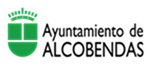 SOLICITUD DE AUTORIZACIÓN DE ENTRADA DE CAMIONES DE MÁS DE 18TN DE MMA EN EL CASCO URBANO DE ALCOBENDAS Y/O EN EL DISTRITO URBANIZACIONESSOLICITUD DE AUTORIZACIÓN DE ENTRADA DE CAMIONES DE MÁS DE 18TN DE MMA EN EL CASCO URBANO DE ALCOBENDAS Y/O EN EL DISTRITO URBANIZACIONESSOLICITUD DE AUTORIZACIÓN DE ENTRADA DE CAMIONES DE MÁS DE 18TN DE MMA EN EL CASCO URBANO DE ALCOBENDAS Y/O EN EL DISTRITO URBANIZACIONESSOLICITUD DE AUTORIZACIÓN DE ENTRADA DE CAMIONES DE MÁS DE 18TN DE MMA EN EL CASCO URBANO DE ALCOBENDAS Y/O EN EL DISTRITO URBANIZACIONESSOLICITUD DE AUTORIZACIÓN DE ENTRADA DE CAMIONES DE MÁS DE 18TN DE MMA EN EL CASCO URBANO DE ALCOBENDAS Y/O EN EL DISTRITO URBANIZACIONESSOLICITUD DE AUTORIZACIÓN DE ENTRADA DE CAMIONES DE MÁS DE 18TN DE MMA EN EL CASCO URBANO DE ALCOBENDAS Y/O EN EL DISTRITO URBANIZACIONESSOLICITUD DE AUTORIZACIÓN DE ENTRADA DE CAMIONES DE MÁS DE 18TN DE MMA EN EL CASCO URBANO DE ALCOBENDAS Y/O EN EL DISTRITO URBANIZACIONESSOLICITUD DE AUTORIZACIÓN DE ENTRADA DE CAMIONES DE MÁS DE 18TN DE MMA EN EL CASCO URBANO DE ALCOBENDAS Y/O EN EL DISTRITO URBANIZACIONESSOLICITUD DE AUTORIZACIÓN DE ENTRADA DE CAMIONES DE MÁS DE 18TN DE MMA EN EL CASCO URBANO DE ALCOBENDAS Y/O EN EL DISTRITO URBANIZACIONESSOLICITUD DE AUTORIZACIÓN DE ENTRADA DE CAMIONES DE MÁS DE 18TN DE MMA EN EL CASCO URBANO DE ALCOBENDAS Y/O EN EL DISTRITO URBANIZACIONESSOLICITUD DE AUTORIZACIÓN DE ENTRADA DE CAMIONES DE MÁS DE 18TN DE MMA EN EL CASCO URBANO DE ALCOBENDAS Y/O EN EL DISTRITO URBANIZACIONESSOLICITUD DE AUTORIZACIÓN DE ENTRADA DE CAMIONES DE MÁS DE 18TN DE MMA EN EL CASCO URBANO DE ALCOBENDAS Y/O EN EL DISTRITO URBANIZACIONESSOLICITUD DE AUTORIZACIÓN DE ENTRADA DE CAMIONES DE MÁS DE 18TN DE MMA EN EL CASCO URBANO DE ALCOBENDAS Y/O EN EL DISTRITO URBANIZACIONESSOLICITUD DE AUTORIZACIÓN DE ENTRADA DE CAMIONES DE MÁS DE 18TN DE MMA EN EL CASCO URBANO DE ALCOBENDAS Y/O EN EL DISTRITO URBANIZACIONESSOLICITUD DE AUTORIZACIÓN DE ENTRADA DE CAMIONES DE MÁS DE 18TN DE MMA EN EL CASCO URBANO DE ALCOBENDAS Y/O EN EL DISTRITO URBANIZACIONESSOLICITUD DE AUTORIZACIÓN DE ENTRADA DE CAMIONES DE MÁS DE 18TN DE MMA EN EL CASCO URBANO DE ALCOBENDAS Y/O EN EL DISTRITO URBANIZACIONESSOLICITUD DE AUTORIZACIÓN DE ENTRADA DE CAMIONES DE MÁS DE 18TN DE MMA EN EL CASCO URBANO DE ALCOBENDAS Y/O EN EL DISTRITO URBANIZACIONESSOLICITUD DE AUTORIZACIÓN DE ENTRADA DE CAMIONES DE MÁS DE 18TN DE MMA EN EL CASCO URBANO DE ALCOBENDAS Y/O EN EL DISTRITO URBANIZACIONESSOLICITUD DE AUTORIZACIÓN DE ENTRADA DE CAMIONES DE MÁS DE 18TN DE MMA EN EL CASCO URBANO DE ALCOBENDAS Y/O EN EL DISTRITO URBANIZACIONESSOLICITUD DE AUTORIZACIÓN DE ENTRADA DE CAMIONES DE MÁS DE 18TN DE MMA EN EL CASCO URBANO DE ALCOBENDAS Y/O EN EL DISTRITO URBANIZACIONESSOLICITUD DE AUTORIZACIÓN DE ENTRADA DE CAMIONES DE MÁS DE 18TN DE MMA EN EL CASCO URBANO DE ALCOBENDAS Y/O EN EL DISTRITO URBANIZACIONESSOLICITUD DE AUTORIZACIÓN DE ENTRADA DE CAMIONES DE MÁS DE 18TN DE MMA EN EL CASCO URBANO DE ALCOBENDAS Y/O EN EL DISTRITO URBANIZACIONESSOLICITUD DE AUTORIZACIÓN DE ENTRADA DE CAMIONES DE MÁS DE 18TN DE MMA EN EL CASCO URBANO DE ALCOBENDAS Y/O EN EL DISTRITO URBANIZACIONESSOLICITUD DE AUTORIZACIÓN DE ENTRADA DE CAMIONES DE MÁS DE 18TN DE MMA EN EL CASCO URBANO DE ALCOBENDAS Y/O EN EL DISTRITO URBANIZACIONESSOLICITUD DE AUTORIZACIÓN DE ENTRADA DE CAMIONES DE MÁS DE 18TN DE MMA EN EL CASCO URBANO DE ALCOBENDAS Y/O EN EL DISTRITO URBANIZACIONESSOLICITUD DE AUTORIZACIÓN DE ENTRADA DE CAMIONES DE MÁS DE 18TN DE MMA EN EL CASCO URBANO DE ALCOBENDAS Y/O EN EL DISTRITO URBANIZACIONESSOLICITUD DE AUTORIZACIÓN DE ENTRADA DE CAMIONES DE MÁS DE 18TN DE MMA EN EL CASCO URBANO DE ALCOBENDAS Y/O EN EL DISTRITO URBANIZACIONESSOLICITUD DE AUTORIZACIÓN DE ENTRADA DE CAMIONES DE MÁS DE 18TN DE MMA EN EL CASCO URBANO DE ALCOBENDAS Y/O EN EL DISTRITO URBANIZACIONESSOLICITUD DE AUTORIZACIÓN DE ENTRADA DE CAMIONES DE MÁS DE 18TN DE MMA EN EL CASCO URBANO DE ALCOBENDAS Y/O EN EL DISTRITO URBANIZACIONESSOLICITUD DE AUTORIZACIÓN DE ENTRADA DE CAMIONES DE MÁS DE 18TN DE MMA EN EL CASCO URBANO DE ALCOBENDAS Y/O EN EL DISTRITO URBANIZACIONESSOLICITUD DE AUTORIZACIÓN DE ENTRADA DE CAMIONES DE MÁS DE 18TN DE MMA EN EL CASCO URBANO DE ALCOBENDAS Y/O EN EL DISTRITO URBANIZACIONESSOLICITUD DE AUTORIZACIÓN DE ENTRADA DE CAMIONES DE MÁS DE 18TN DE MMA EN EL CASCO URBANO DE ALCOBENDAS Y/O EN EL DISTRITO URBANIZACIONESSOLICITUD DE AUTORIZACIÓN DE ENTRADA DE CAMIONES DE MÁS DE 18TN DE MMA EN EL CASCO URBANO DE ALCOBENDAS Y/O EN EL DISTRITO URBANIZACIONESSOLICITUD DE AUTORIZACIÓN DE ENTRADA DE CAMIONES DE MÁS DE 18TN DE MMA EN EL CASCO URBANO DE ALCOBENDAS Y/O EN EL DISTRITO URBANIZACIONESSOLICITUD DE AUTORIZACIÓN DE ENTRADA DE CAMIONES DE MÁS DE 18TN DE MMA EN EL CASCO URBANO DE ALCOBENDAS Y/O EN EL DISTRITO URBANIZACIONESSOLICITUD DE AUTORIZACIÓN DE ENTRADA DE CAMIONES DE MÁS DE 18TN DE MMA EN EL CASCO URBANO DE ALCOBENDAS Y/O EN EL DISTRITO URBANIZACIONESSOLICITUD DE AUTORIZACIÓN DE ENTRADA DE CAMIONES DE MÁS DE 18TN DE MMA EN EL CASCO URBANO DE ALCOBENDAS Y/O EN EL DISTRITO URBANIZACIONESEs imprescindible que este documento acompañe siempre a la copia de la Solicitud-Autoliquidación del solicitante así como el vºbº del Departamento de Tráfico.Es imprescindible que este documento acompañe siempre a la copia de la Solicitud-Autoliquidación del solicitante así como el vºbº del Departamento de Tráfico.Es imprescindible que este documento acompañe siempre a la copia de la Solicitud-Autoliquidación del solicitante así como el vºbº del Departamento de Tráfico.Es imprescindible que este documento acompañe siempre a la copia de la Solicitud-Autoliquidación del solicitante así como el vºbº del Departamento de Tráfico.Es imprescindible que este documento acompañe siempre a la copia de la Solicitud-Autoliquidación del solicitante así como el vºbº del Departamento de Tráfico.Es imprescindible que este documento acompañe siempre a la copia de la Solicitud-Autoliquidación del solicitante así como el vºbº del Departamento de Tráfico.Es imprescindible que este documento acompañe siempre a la copia de la Solicitud-Autoliquidación del solicitante así como el vºbº del Departamento de Tráfico.Es imprescindible que este documento acompañe siempre a la copia de la Solicitud-Autoliquidación del solicitante así como el vºbº del Departamento de Tráfico.Es imprescindible que este documento acompañe siempre a la copia de la Solicitud-Autoliquidación del solicitante así como el vºbº del Departamento de Tráfico.Es imprescindible que este documento acompañe siempre a la copia de la Solicitud-Autoliquidación del solicitante así como el vºbº del Departamento de Tráfico.Es imprescindible que este documento acompañe siempre a la copia de la Solicitud-Autoliquidación del solicitante así como el vºbº del Departamento de Tráfico.Es imprescindible que este documento acompañe siempre a la copia de la Solicitud-Autoliquidación del solicitante así como el vºbº del Departamento de Tráfico.Es imprescindible que este documento acompañe siempre a la copia de la Solicitud-Autoliquidación del solicitante así como el vºbº del Departamento de Tráfico.Es imprescindible que este documento acompañe siempre a la copia de la Solicitud-Autoliquidación del solicitante así como el vºbº del Departamento de Tráfico.Es imprescindible que este documento acompañe siempre a la copia de la Solicitud-Autoliquidación del solicitante así como el vºbº del Departamento de Tráfico.Es imprescindible que este documento acompañe siempre a la copia de la Solicitud-Autoliquidación del solicitante así como el vºbº del Departamento de Tráfico.Es imprescindible que este documento acompañe siempre a la copia de la Solicitud-Autoliquidación del solicitante así como el vºbº del Departamento de Tráfico.Es imprescindible que este documento acompañe siempre a la copia de la Solicitud-Autoliquidación del solicitante así como el vºbº del Departamento de Tráfico.Es imprescindible que este documento acompañe siempre a la copia de la Solicitud-Autoliquidación del solicitante así como el vºbº del Departamento de Tráfico.Es imprescindible que este documento acompañe siempre a la copia de la Solicitud-Autoliquidación del solicitante así como el vºbº del Departamento de Tráfico.Es imprescindible que este documento acompañe siempre a la copia de la Solicitud-Autoliquidación del solicitante así como el vºbº del Departamento de Tráfico.Es imprescindible que este documento acompañe siempre a la copia de la Solicitud-Autoliquidación del solicitante así como el vºbº del Departamento de Tráfico.Es imprescindible que este documento acompañe siempre a la copia de la Solicitud-Autoliquidación del solicitante así como el vºbº del Departamento de Tráfico.Es imprescindible que este documento acompañe siempre a la copia de la Solicitud-Autoliquidación del solicitante así como el vºbº del Departamento de Tráfico.Es imprescindible que este documento acompañe siempre a la copia de la Solicitud-Autoliquidación del solicitante así como el vºbº del Departamento de Tráfico.Es imprescindible que este documento acompañe siempre a la copia de la Solicitud-Autoliquidación del solicitante así como el vºbº del Departamento de Tráfico.Es imprescindible que este documento acompañe siempre a la copia de la Solicitud-Autoliquidación del solicitante así como el vºbº del Departamento de Tráfico.Es imprescindible que este documento acompañe siempre a la copia de la Solicitud-Autoliquidación del solicitante así como el vºbº del Departamento de Tráfico.Es imprescindible que este documento acompañe siempre a la copia de la Solicitud-Autoliquidación del solicitante así como el vºbº del Departamento de Tráfico.Es imprescindible que este documento acompañe siempre a la copia de la Solicitud-Autoliquidación del solicitante así como el vºbº del Departamento de Tráfico.Es imprescindible que este documento acompañe siempre a la copia de la Solicitud-Autoliquidación del solicitante así como el vºbº del Departamento de Tráfico.Es imprescindible que este documento acompañe siempre a la copia de la Solicitud-Autoliquidación del solicitante así como el vºbº del Departamento de Tráfico.Es imprescindible que este documento acompañe siempre a la copia de la Solicitud-Autoliquidación del solicitante así como el vºbº del Departamento de Tráfico.Es imprescindible que este documento acompañe siempre a la copia de la Solicitud-Autoliquidación del solicitante así como el vºbº del Departamento de Tráfico.Es imprescindible que este documento acompañe siempre a la copia de la Solicitud-Autoliquidación del solicitante así como el vºbº del Departamento de Tráfico.Es imprescindible que este documento acompañe siempre a la copia de la Solicitud-Autoliquidación del solicitante así como el vºbº del Departamento de Tráfico.Es imprescindible que este documento acompañe siempre a la copia de la Solicitud-Autoliquidación del solicitante así como el vºbº del Departamento de Tráfico.1. DATOS DEL SOLICITANTE-INTERESADO1. DATOS DEL SOLICITANTE-INTERESADO1. DATOS DEL SOLICITANTE-INTERESADO1. DATOS DEL SOLICITANTE-INTERESADO1. DATOS DEL SOLICITANTE-INTERESADO1. DATOS DEL SOLICITANTE-INTERESADO1. DATOS DEL SOLICITANTE-INTERESADO1. DATOS DEL SOLICITANTE-INTERESADO1. DATOS DEL SOLICITANTE-INTERESADO1. DATOS DEL SOLICITANTE-INTERESADO1. DATOS DEL SOLICITANTE-INTERESADO1. DATOS DEL SOLICITANTE-INTERESADO1. DATOS DEL SOLICITANTE-INTERESADO1. DATOS DEL SOLICITANTE-INTERESADO1. DATOS DEL SOLICITANTE-INTERESADO1. DATOS DEL SOLICITANTE-INTERESADO1. DATOS DEL SOLICITANTE-INTERESADO1. DATOS DEL SOLICITANTE-INTERESADO1. DATOS DEL SOLICITANTE-INTERESADO1. DATOS DEL SOLICITANTE-INTERESADO1. DATOS DEL SOLICITANTE-INTERESADO1. DATOS DEL SOLICITANTE-INTERESADO1. DATOS DEL SOLICITANTE-INTERESADO1. DATOS DEL SOLICITANTE-INTERESADO1. DATOS DEL SOLICITANTE-INTERESADO1. DATOS DEL SOLICITANTE-INTERESADO1. DATOS DEL SOLICITANTE-INTERESADO1. DATOS DEL SOLICITANTE-INTERESADO1. DATOS DEL SOLICITANTE-INTERESADO1. DATOS DEL SOLICITANTE-INTERESADO1. DATOS DEL SOLICITANTE-INTERESADO1. DATOS DEL SOLICITANTE-INTERESADO1. DATOS DEL SOLICITANTE-INTERESADO1. DATOS DEL SOLICITANTE-INTERESADO1. DATOS DEL SOLICITANTE-INTERESADO1. DATOS DEL SOLICITANTE-INTERESADO1. DATOS DEL SOLICITANTE-INTERESADONombreNombreNombreNombreNombreNIFNIFNIFNIFNIFNIFDirecciónDirecciónDirecciónDirecciónDirecciónNºNºNºNºPortalPortalPortalBloqueBloqueBloqueEscaleraEscaleraPisoPisoPuerta Puerta Puerta Puerta Puerta Puerta LocalLocalLocalidadLocalidadLocalidadLocalidadLocalidadProvinciaProvinciaProvinciaProvinciaProvinciaCódigo PostalCódigo PostalCódigo PostalCódigo PostalCódigo PostalCódigo PostalCódigo PostalCódigo PostalCódigo PostalCódigo PostalTeléfonosTeléfonosTeléfonosTeléfonosTeléfonosTeléfonosTeléfonosFAXFAXFAXCorreo electrónicoCorreo electrónicoCorreo electrónicoCorreo electrónicoCorreo electrónicoCorreo electrónicoCorreo electrónico2. DATOS DEL REPRESENTANTE2. DATOS DEL REPRESENTANTE2. DATOS DEL REPRESENTANTE2. DATOS DEL REPRESENTANTE2. DATOS DEL REPRESENTANTE2. DATOS DEL REPRESENTANTE2. DATOS DEL REPRESENTANTE2. DATOS DEL REPRESENTANTE2. DATOS DEL REPRESENTANTE2. DATOS DEL REPRESENTANTE2. DATOS DEL REPRESENTANTE2. DATOS DEL REPRESENTANTE2. DATOS DEL REPRESENTANTE2. DATOS DEL REPRESENTANTE2. DATOS DEL REPRESENTANTE2. DATOS DEL REPRESENTANTE2. DATOS DEL REPRESENTANTE2. DATOS DEL REPRESENTANTE2. DATOS DEL REPRESENTANTE2. DATOS DEL REPRESENTANTE2. DATOS DEL REPRESENTANTE2. DATOS DEL REPRESENTANTE2. DATOS DEL REPRESENTANTE2. DATOS DEL REPRESENTANTE2. DATOS DEL REPRESENTANTE2. DATOS DEL REPRESENTANTE2. DATOS DEL REPRESENTANTE2. DATOS DEL REPRESENTANTE2. DATOS DEL REPRESENTANTE2. DATOS DEL REPRESENTANTE2. DATOS DEL REPRESENTANTE2. DATOS DEL REPRESENTANTE2. DATOS DEL REPRESENTANTE2. DATOS DEL REPRESENTANTE2. DATOS DEL REPRESENTANTE2. DATOS DEL REPRESENTANTE2. DATOS DEL REPRESENTANTENombreNombreNombreNombreNombreNIFNIFNIFNIFNIFNIFDirecciónDirecciónDirecciónDirecciónDirecciónNºNºNºNºPortalPortalPortalBloqueBloqueBloqueEscaleraEscaleraPisoPisoPuerta Puerta Puerta Puerta Puerta Puerta LocalLocalLocalidadLocalidadLocalidadLocalidadLocalidadProvinciaProvinciaProvinciaProvinciaProvinciaCódigo PostalCódigo PostalCódigo PostalCódigo PostalCódigo PostalCódigo PostalCódigo PostalCódigo PostalCódigo PostalCódigo PostalTeléfonosTeléfonosTeléfonosTeléfonosTeléfonosTeléfonosTeléfonosFAXFAXFAXCorreo electrónicoCorreo electrónicoCorreo electrónicoCorreo electrónicoCorreo electrónicoCorreo electrónicoCorreo electrónico3. DIRECCIÓN DE NOTIFICACIÓN (Rellenar solo en el caso que sea distinta a la del solicitante-interesado)3. DIRECCIÓN DE NOTIFICACIÓN (Rellenar solo en el caso que sea distinta a la del solicitante-interesado)3. DIRECCIÓN DE NOTIFICACIÓN (Rellenar solo en el caso que sea distinta a la del solicitante-interesado)3. DIRECCIÓN DE NOTIFICACIÓN (Rellenar solo en el caso que sea distinta a la del solicitante-interesado)3. DIRECCIÓN DE NOTIFICACIÓN (Rellenar solo en el caso que sea distinta a la del solicitante-interesado)3. DIRECCIÓN DE NOTIFICACIÓN (Rellenar solo en el caso que sea distinta a la del solicitante-interesado)3. DIRECCIÓN DE NOTIFICACIÓN (Rellenar solo en el caso que sea distinta a la del solicitante-interesado)3. DIRECCIÓN DE NOTIFICACIÓN (Rellenar solo en el caso que sea distinta a la del solicitante-interesado)3. DIRECCIÓN DE NOTIFICACIÓN (Rellenar solo en el caso que sea distinta a la del solicitante-interesado)3. DIRECCIÓN DE NOTIFICACIÓN (Rellenar solo en el caso que sea distinta a la del solicitante-interesado)3. DIRECCIÓN DE NOTIFICACIÓN (Rellenar solo en el caso que sea distinta a la del solicitante-interesado)3. DIRECCIÓN DE NOTIFICACIÓN (Rellenar solo en el caso que sea distinta a la del solicitante-interesado)3. DIRECCIÓN DE NOTIFICACIÓN (Rellenar solo en el caso que sea distinta a la del solicitante-interesado)3. DIRECCIÓN DE NOTIFICACIÓN (Rellenar solo en el caso que sea distinta a la del solicitante-interesado)3. DIRECCIÓN DE NOTIFICACIÓN (Rellenar solo en el caso que sea distinta a la del solicitante-interesado)3. DIRECCIÓN DE NOTIFICACIÓN (Rellenar solo en el caso que sea distinta a la del solicitante-interesado)3. DIRECCIÓN DE NOTIFICACIÓN (Rellenar solo en el caso que sea distinta a la del solicitante-interesado)3. DIRECCIÓN DE NOTIFICACIÓN (Rellenar solo en el caso que sea distinta a la del solicitante-interesado)3. DIRECCIÓN DE NOTIFICACIÓN (Rellenar solo en el caso que sea distinta a la del solicitante-interesado)3. DIRECCIÓN DE NOTIFICACIÓN (Rellenar solo en el caso que sea distinta a la del solicitante-interesado)3. DIRECCIÓN DE NOTIFICACIÓN (Rellenar solo en el caso que sea distinta a la del solicitante-interesado)3. DIRECCIÓN DE NOTIFICACIÓN (Rellenar solo en el caso que sea distinta a la del solicitante-interesado)3. DIRECCIÓN DE NOTIFICACIÓN (Rellenar solo en el caso que sea distinta a la del solicitante-interesado)3. DIRECCIÓN DE NOTIFICACIÓN (Rellenar solo en el caso que sea distinta a la del solicitante-interesado)3. DIRECCIÓN DE NOTIFICACIÓN (Rellenar solo en el caso que sea distinta a la del solicitante-interesado)3. DIRECCIÓN DE NOTIFICACIÓN (Rellenar solo en el caso que sea distinta a la del solicitante-interesado)3. DIRECCIÓN DE NOTIFICACIÓN (Rellenar solo en el caso que sea distinta a la del solicitante-interesado)3. DIRECCIÓN DE NOTIFICACIÓN (Rellenar solo en el caso que sea distinta a la del solicitante-interesado)3. DIRECCIÓN DE NOTIFICACIÓN (Rellenar solo en el caso que sea distinta a la del solicitante-interesado)3. DIRECCIÓN DE NOTIFICACIÓN (Rellenar solo en el caso que sea distinta a la del solicitante-interesado)3. DIRECCIÓN DE NOTIFICACIÓN (Rellenar solo en el caso que sea distinta a la del solicitante-interesado)3. DIRECCIÓN DE NOTIFICACIÓN (Rellenar solo en el caso que sea distinta a la del solicitante-interesado)3. DIRECCIÓN DE NOTIFICACIÓN (Rellenar solo en el caso que sea distinta a la del solicitante-interesado)3. DIRECCIÓN DE NOTIFICACIÓN (Rellenar solo en el caso que sea distinta a la del solicitante-interesado)3. DIRECCIÓN DE NOTIFICACIÓN (Rellenar solo en el caso que sea distinta a la del solicitante-interesado)3. DIRECCIÓN DE NOTIFICACIÓN (Rellenar solo en el caso que sea distinta a la del solicitante-interesado)3. DIRECCIÓN DE NOTIFICACIÓN (Rellenar solo en el caso que sea distinta a la del solicitante-interesado)DirecciónDirecciónDirecciónDirecciónDirecciónNºNºNºNºPortalPortalPortalBloqueBloqueBloqueEscaleraEscaleraPisoPisoPuerta Puerta Puerta Puerta Puerta Puerta LocalLocalLocalidadLocalidadLocalidadLocalidadLocalidadProvinciaProvinciaProvinciaProvinciaProvinciaCódigo PostalCódigo PostalCódigo PostalCódigo PostalCódigo PostalCódigo PostalCódigo PostalCódigo PostalCódigo PostalCódigo Postal4. FORMA PREFERENTE DE CONTACTO4. FORMA PREFERENTE DE CONTACTO4. FORMA PREFERENTE DE CONTACTO4. FORMA PREFERENTE DE CONTACTO4. FORMA PREFERENTE DE CONTACTO4. FORMA PREFERENTE DE CONTACTO4. FORMA PREFERENTE DE CONTACTO4. FORMA PREFERENTE DE CONTACTO4. FORMA PREFERENTE DE CONTACTO4. FORMA PREFERENTE DE CONTACTO4. FORMA PREFERENTE DE CONTACTO4. FORMA PREFERENTE DE CONTACTO4. FORMA PREFERENTE DE CONTACTO4. FORMA PREFERENTE DE CONTACTO4. FORMA PREFERENTE DE CONTACTO4. FORMA PREFERENTE DE CONTACTO4. FORMA PREFERENTE DE CONTACTO4. FORMA PREFERENTE DE CONTACTO4. FORMA PREFERENTE DE CONTACTO4. FORMA PREFERENTE DE CONTACTO4. FORMA PREFERENTE DE CONTACTO4. FORMA PREFERENTE DE CONTACTO4. FORMA PREFERENTE DE CONTACTO4. FORMA PREFERENTE DE CONTACTO4. FORMA PREFERENTE DE CONTACTO4. FORMA PREFERENTE DE CONTACTO4. FORMA PREFERENTE DE CONTACTO4. FORMA PREFERENTE DE CONTACTO4. FORMA PREFERENTE DE CONTACTO4. FORMA PREFERENTE DE CONTACTO4. FORMA PREFERENTE DE CONTACTO4. FORMA PREFERENTE DE CONTACTO4. FORMA PREFERENTE DE CONTACTO4. FORMA PREFERENTE DE CONTACTO4. FORMA PREFERENTE DE CONTACTO4. FORMA PREFERENTE DE CONTACTO4. FORMA PREFERENTE DE CONTACTOTeléfonoTeléfonoTeléfonoTeléfonoTeléfonoTeléfonoTeléfonoTeléfonoCorreo electrónicoCorreo electrónicoCorreo electrónicoCorreo electrónicoCorreo electrónicoCorreo electrónicoCorreo electrónicoCorreo electrónico5. SEÑALE LA OPCIÓN CORRESPONDIENTE 5. SEÑALE LA OPCIÓN CORRESPONDIENTE 5. SEÑALE LA OPCIÓN CORRESPONDIENTE 5. SEÑALE LA OPCIÓN CORRESPONDIENTE 5. SEÑALE LA OPCIÓN CORRESPONDIENTE 5. SEÑALE LA OPCIÓN CORRESPONDIENTE 5. SEÑALE LA OPCIÓN CORRESPONDIENTE 5. SEÑALE LA OPCIÓN CORRESPONDIENTE 5. SEÑALE LA OPCIÓN CORRESPONDIENTE 5. SEÑALE LA OPCIÓN CORRESPONDIENTE 5. SEÑALE LA OPCIÓN CORRESPONDIENTE 5. SEÑALE LA OPCIÓN CORRESPONDIENTE 5. SEÑALE LA OPCIÓN CORRESPONDIENTE 5. SEÑALE LA OPCIÓN CORRESPONDIENTE 5. SEÑALE LA OPCIÓN CORRESPONDIENTE 5. SEÑALE LA OPCIÓN CORRESPONDIENTE 5. SEÑALE LA OPCIÓN CORRESPONDIENTE 5. SEÑALE LA OPCIÓN CORRESPONDIENTE 5. SEÑALE LA OPCIÓN CORRESPONDIENTE 5. SEÑALE LA OPCIÓN CORRESPONDIENTE 5. SEÑALE LA OPCIÓN CORRESPONDIENTE 5. SEÑALE LA OPCIÓN CORRESPONDIENTE 5. SEÑALE LA OPCIÓN CORRESPONDIENTE 5. SEÑALE LA OPCIÓN CORRESPONDIENTE 5. SEÑALE LA OPCIÓN CORRESPONDIENTE 5. SEÑALE LA OPCIÓN CORRESPONDIENTE 5. SEÑALE LA OPCIÓN CORRESPONDIENTE 5. SEÑALE LA OPCIÓN CORRESPONDIENTE 5. SEÑALE LA OPCIÓN CORRESPONDIENTE 5. SEÑALE LA OPCIÓN CORRESPONDIENTE 5. SEÑALE LA OPCIÓN CORRESPONDIENTE 5. SEÑALE LA OPCIÓN CORRESPONDIENTE 5. SEÑALE LA OPCIÓN CORRESPONDIENTE 5. SEÑALE LA OPCIÓN CORRESPONDIENTE 5. SEÑALE LA OPCIÓN CORRESPONDIENTE 5. SEÑALE LA OPCIÓN CORRESPONDIENTE 5. SEÑALE LA OPCIÓN CORRESPONDIENTE Camiones cuyo itinerario discurra por el Casco Urbano de Alcobendas y su MMA supere las 18Tn.Camiones cuyo itinerario discurra por el Casco Urbano de Alcobendas y su MMA supere las 18Tn.Camiones cuyo itinerario discurra por el Casco Urbano de Alcobendas y su MMA supere las 18Tn.Camiones cuyo itinerario discurra por el Casco Urbano de Alcobendas y su MMA supere las 18Tn.Camiones cuyo itinerario discurra por el Casco Urbano de Alcobendas y su MMA supere las 18Tn.Camiones cuyo itinerario discurra por el Casco Urbano de Alcobendas y su MMA supere las 18Tn.Camiones cuyo itinerario discurra por el Casco Urbano de Alcobendas y su MMA supere las 18Tn.Camiones cuyo itinerario discurra por el Casco Urbano de Alcobendas y su MMA supere las 18Tn.Camiones cuyo itinerario discurra por el Casco Urbano de Alcobendas y su MMA supere las 18Tn.Camiones cuyo itinerario discurra por el Casco Urbano de Alcobendas y su MMA supere las 18Tn.Camiones cuyo itinerario discurra por el Casco Urbano de Alcobendas y su MMA supere las 18Tn.Camiones cuyo itinerario discurra por el Casco Urbano de Alcobendas y su MMA supere las 18Tn.Camiones cuyo itinerario discurra por el Casco Urbano de Alcobendas y su MMA supere las 18Tn.Camiones cuyo itinerario discurra por el Casco Urbano de Alcobendas y su MMA supere las 18Tn.Camiones cuyo itinerario discurra por el Casco Urbano de Alcobendas y su MMA supere las 18Tn.Camiones cuyo itinerario discurra por el Casco Urbano de Alcobendas y su MMA supere las 18Tn.Camiones cuyo itinerario discurra por el Casco Urbano de Alcobendas y su MMA supere las 18Tn.Camiones cuyo itinerario discurra por el Casco Urbano de Alcobendas y su MMA supere las 18Tn.Camiones cuyo itinerario discurra por el Casco Urbano de Alcobendas y su MMA supere las 18Tn.Camiones cuyo itinerario discurra por el Casco Urbano de Alcobendas y su MMA supere las 18Tn.Camiones cuyo itinerario discurra por el Casco Urbano de Alcobendas y su MMA supere las 18Tn.Camiones cuyo itinerario discurra por el Casco Urbano de Alcobendas y su MMA supere las 18Tn.Camiones cuyo itinerario discurra por el Casco Urbano de Alcobendas y su MMA supere las 18Tn.Camiones cuyo itinerario discurra por el Casco Urbano de Alcobendas y su MMA supere las 18Tn.Camiones cuyo itinerario discurra por el Casco Urbano de Alcobendas y su MMA supere las 18Tn.Camiones cuyo itinerario discurra por el Casco Urbano de Alcobendas y su MMA supere las 18Tn.Camiones cuyo itinerario discurra por el Casco Urbano de Alcobendas y su MMA supere las 18Tn.Camiones cuyo itinerario discurra por el Casco Urbano de Alcobendas y su MMA supere las 18Tn.Camiones cuyo itinerario discurra por el Casco Urbano de Alcobendas y su MMA supere las 18Tn.Camiones cuyo itinerario discurra por el Casco Urbano de Alcobendas y su MMA supere las 18Tn.Camiones cuyo itinerario discurra por el Casco Urbano de Alcobendas y su MMA supere las 18Tn.Camiones cuyo itinerario discurra por el Casco Urbano de Alcobendas y su MMA supere las 18Tn.Camiones cuyo itinerario discurra por el Casco Urbano de Alcobendas y su MMA supere las 18Tn.Camiones cuyo itinerario discurra por el Casco Urbano de Alcobendas y su MMA supere las 18Tn.Camiones cuyo itinerario discurra por el Casco Urbano de Alcobendas y su MMA supere las 18Tn.Camiones cuyo itinerario discurra por el Distrito Urbanizaciones y su MMA supere las 18Tn.Camiones cuyo itinerario discurra por el Distrito Urbanizaciones y su MMA supere las 18Tn.Camiones cuyo itinerario discurra por el Distrito Urbanizaciones y su MMA supere las 18Tn.Camiones cuyo itinerario discurra por el Distrito Urbanizaciones y su MMA supere las 18Tn.Camiones cuyo itinerario discurra por el Distrito Urbanizaciones y su MMA supere las 18Tn.Camiones cuyo itinerario discurra por el Distrito Urbanizaciones y su MMA supere las 18Tn.Camiones cuyo itinerario discurra por el Distrito Urbanizaciones y su MMA supere las 18Tn.Camiones cuyo itinerario discurra por el Distrito Urbanizaciones y su MMA supere las 18Tn.Camiones cuyo itinerario discurra por el Distrito Urbanizaciones y su MMA supere las 18Tn.Camiones cuyo itinerario discurra por el Distrito Urbanizaciones y su MMA supere las 18Tn.Camiones cuyo itinerario discurra por el Distrito Urbanizaciones y su MMA supere las 18Tn.Camiones cuyo itinerario discurra por el Distrito Urbanizaciones y su MMA supere las 18Tn.Camiones cuyo itinerario discurra por el Distrito Urbanizaciones y su MMA supere las 18Tn.Camiones cuyo itinerario discurra por el Distrito Urbanizaciones y su MMA supere las 18Tn.Camiones cuyo itinerario discurra por el Distrito Urbanizaciones y su MMA supere las 18Tn.Camiones cuyo itinerario discurra por el Distrito Urbanizaciones y su MMA supere las 18Tn.Camiones cuyo itinerario discurra por el Distrito Urbanizaciones y su MMA supere las 18Tn.Camiones cuyo itinerario discurra por el Distrito Urbanizaciones y su MMA supere las 18Tn.Camiones cuyo itinerario discurra por el Distrito Urbanizaciones y su MMA supere las 18Tn.Camiones cuyo itinerario discurra por el Distrito Urbanizaciones y su MMA supere las 18Tn.Camiones cuyo itinerario discurra por el Distrito Urbanizaciones y su MMA supere las 18Tn.Camiones cuyo itinerario discurra por el Distrito Urbanizaciones y su MMA supere las 18Tn.Camiones cuyo itinerario discurra por el Distrito Urbanizaciones y su MMA supere las 18Tn.Camiones cuyo itinerario discurra por el Distrito Urbanizaciones y su MMA supere las 18Tn.Camiones cuyo itinerario discurra por el Distrito Urbanizaciones y su MMA supere las 18Tn.Camiones cuyo itinerario discurra por el Distrito Urbanizaciones y su MMA supere las 18Tn.Camiones cuyo itinerario discurra por el Distrito Urbanizaciones y su MMA supere las 18Tn.Camiones cuyo itinerario discurra por el Distrito Urbanizaciones y su MMA supere las 18Tn.Camiones cuyo itinerario discurra por el Distrito Urbanizaciones y su MMA supere las 18Tn.Camiones cuyo itinerario discurra por el Distrito Urbanizaciones y su MMA supere las 18Tn.Camiones cuyo itinerario discurra por el Distrito Urbanizaciones y su MMA supere las 18Tn.Camiones cuyo itinerario discurra por el Distrito Urbanizaciones y su MMA supere las 18Tn.Camiones cuyo itinerario discurra por el Distrito Urbanizaciones y su MMA supere las 18Tn.Camiones cuyo itinerario discurra por el Distrito Urbanizaciones y su MMA supere las 18Tn.Camiones cuyo itinerario discurra por el Distrito Urbanizaciones y su MMA supere las 18Tn.Camiones cuyo itinerario discurra por el Distrito Urbanizaciones, su MMA supere las 18Tn y accedan a la Zona de la Carrascosa, (Inicio Calle Camino Ancho).Camiones cuyo itinerario discurra por el Distrito Urbanizaciones, su MMA supere las 18Tn y accedan a la Zona de la Carrascosa, (Inicio Calle Camino Ancho).Camiones cuyo itinerario discurra por el Distrito Urbanizaciones, su MMA supere las 18Tn y accedan a la Zona de la Carrascosa, (Inicio Calle Camino Ancho).Camiones cuyo itinerario discurra por el Distrito Urbanizaciones, su MMA supere las 18Tn y accedan a la Zona de la Carrascosa, (Inicio Calle Camino Ancho).Camiones cuyo itinerario discurra por el Distrito Urbanizaciones, su MMA supere las 18Tn y accedan a la Zona de la Carrascosa, (Inicio Calle Camino Ancho).Camiones cuyo itinerario discurra por el Distrito Urbanizaciones, su MMA supere las 18Tn y accedan a la Zona de la Carrascosa, (Inicio Calle Camino Ancho).Camiones cuyo itinerario discurra por el Distrito Urbanizaciones, su MMA supere las 18Tn y accedan a la Zona de la Carrascosa, (Inicio Calle Camino Ancho).Camiones cuyo itinerario discurra por el Distrito Urbanizaciones, su MMA supere las 18Tn y accedan a la Zona de la Carrascosa, (Inicio Calle Camino Ancho).Camiones cuyo itinerario discurra por el Distrito Urbanizaciones, su MMA supere las 18Tn y accedan a la Zona de la Carrascosa, (Inicio Calle Camino Ancho).Camiones cuyo itinerario discurra por el Distrito Urbanizaciones, su MMA supere las 18Tn y accedan a la Zona de la Carrascosa, (Inicio Calle Camino Ancho).Camiones cuyo itinerario discurra por el Distrito Urbanizaciones, su MMA supere las 18Tn y accedan a la Zona de la Carrascosa, (Inicio Calle Camino Ancho).Camiones cuyo itinerario discurra por el Distrito Urbanizaciones, su MMA supere las 18Tn y accedan a la Zona de la Carrascosa, (Inicio Calle Camino Ancho).Camiones cuyo itinerario discurra por el Distrito Urbanizaciones, su MMA supere las 18Tn y accedan a la Zona de la Carrascosa, (Inicio Calle Camino Ancho).Camiones cuyo itinerario discurra por el Distrito Urbanizaciones, su MMA supere las 18Tn y accedan a la Zona de la Carrascosa, (Inicio Calle Camino Ancho).Camiones cuyo itinerario discurra por el Distrito Urbanizaciones, su MMA supere las 18Tn y accedan a la Zona de la Carrascosa, (Inicio Calle Camino Ancho).Camiones cuyo itinerario discurra por el Distrito Urbanizaciones, su MMA supere las 18Tn y accedan a la Zona de la Carrascosa, (Inicio Calle Camino Ancho).Camiones cuyo itinerario discurra por el Distrito Urbanizaciones, su MMA supere las 18Tn y accedan a la Zona de la Carrascosa, (Inicio Calle Camino Ancho).Camiones cuyo itinerario discurra por el Distrito Urbanizaciones, su MMA supere las 18Tn y accedan a la Zona de la Carrascosa, (Inicio Calle Camino Ancho).Camiones cuyo itinerario discurra por el Distrito Urbanizaciones, su MMA supere las 18Tn y accedan a la Zona de la Carrascosa, (Inicio Calle Camino Ancho).Camiones cuyo itinerario discurra por el Distrito Urbanizaciones, su MMA supere las 18Tn y accedan a la Zona de la Carrascosa, (Inicio Calle Camino Ancho).Camiones cuyo itinerario discurra por el Distrito Urbanizaciones, su MMA supere las 18Tn y accedan a la Zona de la Carrascosa, (Inicio Calle Camino Ancho).Camiones cuyo itinerario discurra por el Distrito Urbanizaciones, su MMA supere las 18Tn y accedan a la Zona de la Carrascosa, (Inicio Calle Camino Ancho).Camiones cuyo itinerario discurra por el Distrito Urbanizaciones, su MMA supere las 18Tn y accedan a la Zona de la Carrascosa, (Inicio Calle Camino Ancho).Camiones cuyo itinerario discurra por el Distrito Urbanizaciones, su MMA supere las 18Tn y accedan a la Zona de la Carrascosa, (Inicio Calle Camino Ancho).Camiones cuyo itinerario discurra por el Distrito Urbanizaciones, su MMA supere las 18Tn y accedan a la Zona de la Carrascosa, (Inicio Calle Camino Ancho).Camiones cuyo itinerario discurra por el Distrito Urbanizaciones, su MMA supere las 18Tn y accedan a la Zona de la Carrascosa, (Inicio Calle Camino Ancho).Camiones cuyo itinerario discurra por el Distrito Urbanizaciones, su MMA supere las 18Tn y accedan a la Zona de la Carrascosa, (Inicio Calle Camino Ancho).Camiones cuyo itinerario discurra por el Distrito Urbanizaciones, su MMA supere las 18Tn y accedan a la Zona de la Carrascosa, (Inicio Calle Camino Ancho).Camiones cuyo itinerario discurra por el Distrito Urbanizaciones, su MMA supere las 18Tn y accedan a la Zona de la Carrascosa, (Inicio Calle Camino Ancho).Camiones cuyo itinerario discurra por el Distrito Urbanizaciones, su MMA supere las 18Tn y accedan a la Zona de la Carrascosa, (Inicio Calle Camino Ancho).Camiones cuyo itinerario discurra por el Distrito Urbanizaciones, su MMA supere las 18Tn y accedan a la Zona de la Carrascosa, (Inicio Calle Camino Ancho).Camiones cuyo itinerario discurra por el Distrito Urbanizaciones, su MMA supere las 18Tn y accedan a la Zona de la Carrascosa, (Inicio Calle Camino Ancho).Camiones cuyo itinerario discurra por el Distrito Urbanizaciones, su MMA supere las 18Tn y accedan a la Zona de la Carrascosa, (Inicio Calle Camino Ancho).Camiones cuyo itinerario discurra por el Distrito Urbanizaciones, su MMA supere las 18Tn y accedan a la Zona de la Carrascosa, (Inicio Calle Camino Ancho).Camiones cuyo itinerario discurra por el Distrito Urbanizaciones, su MMA supere las 18Tn y accedan a la Zona de la Carrascosa, (Inicio Calle Camino Ancho). Camiones de más de 35 Tn, Convoyes o Transporte Especial Camiones de más de 35 Tn, Convoyes o Transporte Especial Camiones de más de 35 Tn, Convoyes o Transporte Especial Camiones de más de 35 Tn, Convoyes o Transporte Especial Camiones de más de 35 Tn, Convoyes o Transporte Especial Camiones de más de 35 Tn, Convoyes o Transporte Especial Camiones de más de 35 Tn, Convoyes o Transporte Especial Camiones de más de 35 Tn, Convoyes o Transporte Especial Camiones de más de 35 Tn, Convoyes o Transporte Especial Camiones de más de 35 Tn, Convoyes o Transporte Especial Camiones de más de 35 Tn, Convoyes o Transporte Especial Camiones de más de 35 Tn, Convoyes o Transporte Especial Camiones de más de 35 Tn, Convoyes o Transporte Especial Camiones de más de 35 Tn, Convoyes o Transporte Especial Camiones de más de 35 Tn, Convoyes o Transporte Especial Camiones de más de 35 Tn, Convoyes o Transporte Especial Camiones de más de 35 Tn, Convoyes o Transporte Especial Camiones de más de 35 Tn, Convoyes o Transporte Especial Camiones de más de 35 Tn, Convoyes o Transporte Especial Camiones de más de 35 Tn, Convoyes o Transporte Especial Camiones de más de 35 Tn, Convoyes o Transporte Especial Camiones de más de 35 Tn, Convoyes o Transporte Especial Camiones de más de 35 Tn, Convoyes o Transporte Especial Camiones de más de 35 Tn, Convoyes o Transporte Especial Camiones de más de 35 Tn, Convoyes o Transporte Especial Camiones de más de 35 Tn, Convoyes o Transporte Especial Camiones de más de 35 Tn, Convoyes o Transporte Especial Camiones de más de 35 Tn, Convoyes o Transporte Especial Camiones de más de 35 Tn, Convoyes o Transporte Especial Camiones de más de 35 Tn, Convoyes o Transporte Especial Camiones de más de 35 Tn, Convoyes o Transporte Especial Camiones de más de 35 Tn, Convoyes o Transporte Especial Camiones de más de 35 Tn, Convoyes o Transporte Especial Camiones de más de 35 Tn, Convoyes o Transporte Especial Camiones de más de 35 Tn, Convoyes o Transporte Especial6.DATOS DEL TRANSPORTE 6.DATOS DEL TRANSPORTE 6.DATOS DEL TRANSPORTE 6.DATOS DEL TRANSPORTE 6.DATOS DEL TRANSPORTE 6.DATOS DEL TRANSPORTE 6.DATOS DEL TRANSPORTE 6.DATOS DEL TRANSPORTE 6.DATOS DEL TRANSPORTE 6.DATOS DEL TRANSPORTE 6.DATOS DEL TRANSPORTE 6.DATOS DEL TRANSPORTE 6.DATOS DEL TRANSPORTE 6.DATOS DEL TRANSPORTE 6.DATOS DEL TRANSPORTE 6.DATOS DEL TRANSPORTE 6.DATOS DEL TRANSPORTE 6.DATOS DEL TRANSPORTE 6.DATOS DEL TRANSPORTE 6.DATOS DEL TRANSPORTE 6.DATOS DEL TRANSPORTE 6.DATOS DEL TRANSPORTE 6.DATOS DEL TRANSPORTE 6.DATOS DEL TRANSPORTE 6.DATOS DEL TRANSPORTE 6.DATOS DEL TRANSPORTE 6.DATOS DEL TRANSPORTE 6.DATOS DEL TRANSPORTE 6.DATOS DEL TRANSPORTE 6.DATOS DEL TRANSPORTE 6.DATOS DEL TRANSPORTE 6.DATOS DEL TRANSPORTE 6.DATOS DEL TRANSPORTE 6.DATOS DEL TRANSPORTE 6.DATOS DEL TRANSPORTE 6.DATOS DEL TRANSPORTE 6.DATOS DEL TRANSPORTE Fecha/s y horario/s del transporte propuesto:Fecha/s y horario/s del transporte propuesto:Fecha/s y horario/s del transporte propuesto:Fecha/s y horario/s del transporte propuesto:Fecha/s y horario/s del transporte propuesto:Fecha/s y horario/s del transporte propuesto:Fecha/s y horario/s del transporte propuesto:Fecha/s y horario/s del transporte propuesto:Fecha/s y horario/s del transporte propuesto:Fecha/s y horario/s del transporte propuesto:Fecha/s y horario/s del transporte propuesto:Fecha/s y horario/s del transporte propuesto:Fecha/s y horario/s del transporte propuesto:Fecha/s y horario/s del transporte propuesto:Fecha/s y horario/s del transporte propuesto:Fecha/s y horario/s del transporte propuesto:Fecha/s y horario/s del transporte propuesto:Fecha/s y horario/s del transporte propuesto:Fecha/s y horario/s del transporte propuesto:Fecha/s y horario/s del transporte propuesto:Fecha/s y horario/s del transporte propuesto:Fecha/s y horario/s del transporte propuesto:Fecha/s y horario/s del transporte propuesto:Fecha/s y horario/s del transporte propuesto:Fecha/s y horario/s del transporte propuesto:Fecha/s y horario/s del transporte propuesto:Fecha/s y horario/s del transporte propuesto:Fecha/s y horario/s del transporte propuesto:Fecha/s y horario/s del transporte propuesto:Fecha/s y horario/s del transporte propuesto:Fecha/s y horario/s del transporte propuesto:Fecha/s y horario/s del transporte propuesto:Fecha/s y horario/s del transporte propuesto:Fecha/s y horario/s del transporte propuesto:Fecha/s y horario/s del transporte propuesto:Fecha/s y horario/s del transporte propuesto:Fecha/s y horario/s del transporte propuesto:Fecha/s y horario/s del transporte propuesto:Fecha/s y horario/s del transporte propuesto:Fecha/s y horario/s del transporte propuesto:Fecha/s y horario/s del transporte propuesto:Fecha/s y horario/s del transporte propuesto:Fecha/s y horario/s del transporte propuesto:Fecha/s y horario/s del transporte propuesto:Fecha/s y horario/s del transporte propuesto:Tipo de materia transportada:Tipo de materia transportada:Tipo de materia transportada:Tipo de materia transportada:Tipo de materia transportada:Tipo de materia transportada:Tipo de materia transportada:Tipo de materia transportada:Tipo de materia transportada:Tipo de materia transportada:Tipo de materia transportada:Tipo de materia transportada:Tipo de materia transportada:Tipo de materia transportada:Tipo de materia transportada:Tipo de materia transportada:Tipo de materia transportada:Tipo de materia transportada:Tipo de materia transportada:Tipo de materia transportada:Tipo de materia transportada:Tipo de materia transportada:Tipo de materia transportada:Tipo de materia transportada:Tipo de materia transportada:Tipo de materia transportada:Tipo de materia transportada:Tipo de materia transportada:Tipo de materia transportada:Tipo de materia transportada:Tipo de materia transportada:Tipo de materia transportada:Tipo de materia transportada:Tipo de materia transportada:Tipo de materia transportada:Tipo de materia transportada:Tipo de materia transportada:Tipo de materia transportada:Tipo de materia transportada:Tipo de materia transportada:Tipo de materia transportada:Tipo de materia transportada:Tipo de materia transportada:Tipo de materia transportada:Tipo de materia transportada:Nº de camiones y matrículas de los mismos:Nº de camiones y matrículas de los mismos:Nº de camiones y matrículas de los mismos:Nº de camiones y matrículas de los mismos:Nº de camiones y matrículas de los mismos:Nº de camiones y matrículas de los mismos:Nº de camiones y matrículas de los mismos:Nº de camiones y matrículas de los mismos:Nº de camiones y matrículas de los mismos:Nº de camiones y matrículas de los mismos:Nº de camiones y matrículas de los mismos:Nº de camiones y matrículas de los mismos:Nº de camiones y matrículas de los mismos:Nº de camiones y matrículas de los mismos:Nº de camiones y matrículas de los mismos:Nº de camiones y matrículas de los mismos:Nº de camiones y matrículas de los mismos:Nº de camiones y matrículas de los mismos:Nº de camiones y matrículas de los mismos:Nº de camiones y matrículas de los mismos:Nº de camiones y matrículas de los mismos:Nº de camiones y matrículas de los mismos:Nº de camiones y matrículas de los mismos:Nº de camiones y matrículas de los mismos:Nº de camiones y matrículas de los mismos:Nº de camiones y matrículas de los mismos:Nº de camiones y matrículas de los mismos:Nº de camiones y matrículas de los mismos:Nº de camiones y matrículas de los mismos:Nº de camiones y matrículas de los mismos:Nº de camiones y matrículas de los mismos:Nº de camiones y matrículas de los mismos:Nº de camiones y matrículas de los mismos:Nº de camiones y matrículas de los mismos:Nº de camiones y matrículas de los mismos:Nº de camiones y matrículas de los mismos:Nº de camiones y matrículas de los mismos:Nº de camiones y matrículas de los mismos:Nº de camiones y matrículas de los mismos:Nº de camiones y matrículas de los mismos:Nº de camiones y matrículas de los mismos:Nº de camiones y matrículas de los mismos:Nº de camiones y matrículas de los mismos:Nº de camiones y matrículas de los mismos:Nº de camiones y matrículas de los mismos:Itinerario de entrada y salida propuesto:Itinerario de entrada y salida propuesto:Itinerario de entrada y salida propuesto:Itinerario de entrada y salida propuesto:Itinerario de entrada y salida propuesto:Itinerario de entrada y salida propuesto:Itinerario de entrada y salida propuesto:Itinerario de entrada y salida propuesto:Itinerario de entrada y salida propuesto:Itinerario de entrada y salida propuesto:Itinerario de entrada y salida propuesto:Itinerario de entrada y salida propuesto:Itinerario de entrada y salida propuesto:Itinerario de entrada y salida propuesto:Itinerario de entrada y salida propuesto:Itinerario de entrada y salida propuesto:Itinerario de entrada y salida propuesto:Itinerario de entrada y salida propuesto:Itinerario de entrada y salida propuesto:Itinerario de entrada y salida propuesto:Itinerario de entrada y salida propuesto:Itinerario de entrada y salida propuesto:Itinerario de entrada y salida propuesto:Itinerario de entrada y salida propuesto:Itinerario de entrada y salida propuesto:Itinerario de entrada y salida propuesto:Itinerario de entrada y salida propuesto:Itinerario de entrada y salida propuesto:Itinerario de entrada y salida propuesto:Itinerario de entrada y salida propuesto:Itinerario de entrada y salida propuesto:Itinerario de entrada y salida propuesto:Itinerario de entrada y salida propuesto:Itinerario de entrada y salida propuesto:Itinerario de entrada y salida propuesto:Itinerario de entrada y salida propuesto:Itinerario de entrada y salida propuesto:Itinerario de entrada y salida propuesto:Itinerario de entrada y salida propuesto:Itinerario de entrada y salida propuesto:Itinerario de entrada y salida propuesto:Itinerario de entrada y salida propuesto:Itinerario de entrada y salida propuesto:Itinerario de entrada y salida propuesto:Itinerario de entrada y salida propuesto:Localización del destino:Localización del destino:Localización del destino:Localización del destino:Localización del destino:Localización del destino:Localización del destino:Localización del destino:Localización del destino:Localización del destino:Localización del destino:Localización del destino:Localización del destino:Localización del destino:Localización del destino:Localización del destino:Localización del destino:Localización del destino:Localización del destino:Localización del destino:Localización del destino:Localización del destino:Localización del destino:Localización del destino:Localización del destino:Localización del destino:Localización del destino:Localización del destino:Localización del destino:Localización del destino:Localización del destino:Localización del destino:Localización del destino:Localización del destino:Localización del destino:Localización del destino:Localización del destino:Localización del destino:Localización del destino:Localización del destino:Localización del destino:Localización del destino:Localización del destino:Localización del destino:Localización del destino:Necesidades de señalitas:Necesidades de señalitas:Necesidades de señalitas:Necesidades de señalitas:Necesidades de señalitas:Necesidades de señalitas:Necesidades de señalitas:Necesidades de señalitas:Necesidades de señalitas:Necesidades de señalitas:Necesidades de señalitas:Necesidades de señalitas:Necesidades de señalitas:Necesidades de señalitas:Necesidades de señalitas:      SI      SI      SI      SI      SI      SI      SI      SI      SI      SI      SI      SI      SI      SI      SI      SI      SI      SI      SI      SI      SI      SINecesidades de señalitas:Necesidades de señalitas:Necesidades de señalitas:Necesidades de señalitas:Necesidades de señalitas:Necesidades de señalitas:Necesidades de señalitas:Necesidades de señalitas:Necesidades de señalitas:Necesidades de señalitas:Necesidades de señalitas:Necesidades de señalitas:Necesidades de señalitas:Necesidades de señalitas:Necesidades de señalitas:     NO     NO     NO     NO     NO     NO     NO     NO     NO     NO     NO     NO     NO     NO     NO     NO     NO     NO     NO     NO     NO     NONecesidades de señalitas:Necesidades de señalitas:Necesidades de señalitas:Necesidades de señalitas:Necesidades de señalitas:Necesidades de señalitas:Necesidades de señalitas:Necesidades de señalitas:Necesidades de señalitas:Necesidades de señalitas:Necesidades de señalitas:Necesidades de señalitas:Necesidades de señalitas:Necesidades de señalitas:Necesidades de señalitas:     Número:     Número:     Número:     Número:     Número:     Número:     Número:     Número:     Número:     Número:     Número:     Número:     Número:     Número:     Número:     Número:     Número:     Número:     Número:     Número:     Número:     Número:7.OBSERVACIONES7.OBSERVACIONES7.OBSERVACIONES7.OBSERVACIONES7.OBSERVACIONES7.OBSERVACIONES7.OBSERVACIONES7.OBSERVACIONES7.OBSERVACIONES7.OBSERVACIONES7.OBSERVACIONES7.OBSERVACIONES7.OBSERVACIONES7.OBSERVACIONES7.OBSERVACIONES7.OBSERVACIONES7.OBSERVACIONES7.OBSERVACIONES7.OBSERVACIONES7.OBSERVACIONES7.OBSERVACIONES7.OBSERVACIONES7.OBSERVACIONES7.OBSERVACIONES7.OBSERVACIONES7.OBSERVACIONES7.OBSERVACIONES7.OBSERVACIONES7.OBSERVACIONES7.OBSERVACIONES7.OBSERVACIONES7.OBSERVACIONES7.OBSERVACIONES7.OBSERVACIONES7.OBSERVACIONES7.OBSERVACIONES7.OBSERVACIONES8. DOCUMENTACIÓN APORTADA8. DOCUMENTACIÓN APORTADA8. DOCUMENTACIÓN APORTADA8. DOCUMENTACIÓN APORTADA8. DOCUMENTACIÓN APORTADA8. DOCUMENTACIÓN APORTADA8. DOCUMENTACIÓN APORTADA8. DOCUMENTACIÓN APORTADA8. DOCUMENTACIÓN APORTADA8. DOCUMENTACIÓN APORTADA8. DOCUMENTACIÓN APORTADA8. DOCUMENTACIÓN APORTADA8. DOCUMENTACIÓN APORTADA8. DOCUMENTACIÓN APORTADA8. DOCUMENTACIÓN APORTADA8. DOCUMENTACIÓN APORTADA8. DOCUMENTACIÓN APORTADA8. DOCUMENTACIÓN APORTADA8. DOCUMENTACIÓN APORTADA8. DOCUMENTACIÓN APORTADA8. DOCUMENTACIÓN APORTADA8. DOCUMENTACIÓN APORTADA8. DOCUMENTACIÓN APORTADA8. DOCUMENTACIÓN APORTADA8. DOCUMENTACIÓN APORTADA8. DOCUMENTACIÓN APORTADA8. DOCUMENTACIÓN APORTADA8. DOCUMENTACIÓN APORTADA8. DOCUMENTACIÓN APORTADA8. DOCUMENTACIÓN APORTADA8. DOCUMENTACIÓN APORTADA8. DOCUMENTACIÓN APORTADA8. DOCUMENTACIÓN APORTADA8. DOCUMENTACIÓN APORTADA8. DOCUMENTACIÓN APORTADA8. DOCUMENTACIÓN APORTADA8. DOCUMENTACIÓN APORTADATipo de documentoTipo de documentoTipo de documentoTipo de documentoTipo de documentoTipo de documentoTipo de documentoTipo de documentoTipo de documentoTipo de documentoTipo de documentoTipo de documentoTipo de documentoTipo de documentoTipo de documentoTipo de documentoTipo de documentoTipo de documentoTipo de documentoTipo de documentoTipo de documentoTipo de documentoTipo de documentoTipo de documentoTipo de documentoTipo de documentoTipo de documentoTipo de documentoTipo de documentoTipo de documentoTipo de documentoSe aporta en la solicitudSe aporta en la solicitudSe aporta en la solicitudSe aporta en la solicitudSe aporta en la solicitudSe aporta en la solicitud● Copia de ficha técnica de los camiones.● Copia de ficha técnica de los camiones.● Copia de ficha técnica de los camiones.● Copia de ficha técnica de los camiones.● Copia de ficha técnica de los camiones.● Copia de ficha técnica de los camiones.● Copia de ficha técnica de los camiones.● Copia de ficha técnica de los camiones.● Copia de ficha técnica de los camiones.● Copia de ficha técnica de los camiones.● Copia de ficha técnica de los camiones.● Copia de ficha técnica de los camiones.● Copia de ficha técnica de los camiones.● Copia de ficha técnica de los camiones.● Copia de ficha técnica de los camiones.● Copia de ficha técnica de los camiones.● Copia de ficha técnica de los camiones.● Copia de ficha técnica de los camiones.● Copia de ficha técnica de los camiones.● Copia de ficha técnica de los camiones.● Copia de ficha técnica de los camiones.● Copia de ficha técnica de los camiones.● Copia de ficha técnica de los camiones.● Copia de ficha técnica de los camiones.● Copia de ficha técnica de los camiones.● Copia de ficha técnica de los camiones.● Copia de ficha técnica de los camiones.● Copia de ficha técnica de los camiones.● Copia de ficha técnica de los camiones.● Copia de ficha técnica de los camiones.● Copia de ficha técnica de los camiones.9. FIRMAS9. FIRMAS9. FIRMAS9. FIRMAS9. FIRMAS9. FIRMAS9. FIRMAS9. FIRMAS9. FIRMAS9. FIRMAS9. FIRMAS9. FIRMAS9. FIRMAS9. FIRMAS9. FIRMAS9. FIRMAS9. FIRMAS9. FIRMAS9. FIRMAS9. FIRMAS9. FIRMAS9. FIRMAS9. FIRMAS9. FIRMAS9. FIRMAS9. FIRMAS9. FIRMAS9. FIRMAS9. FIRMAS9. FIRMAS9. FIRMAS9. FIRMAS9. FIRMAS9. FIRMAS9. FIRMAS9. FIRMAS9. FIRMASAlcobendas, aAlcobendas, aAlcobendas, aAlcobendas, aAlcobendas, aAlcobendas, aAlcobendas, aAlcobendas, aAlcobendas, aAlcobendas, aAlcobendas, aAlcobendas, aAlcobendas, adededededeFirma solicitanteFirma solicitanteFirma solicitanteFirma solicitanteFirma solicitanteFirma solicitanteFirma solicitanteFirma solicitanteFirma solicitanteFirma solicitanteFirma solicitanteFirma solicitanteFirma solicitanteFirma solicitanteFirma solicitanteFirma solicitanteFirma solicitanteFirma solicitanteFirma solicitanteFirma solicitanteFirma solicitanteFirma solicitanteFirma solicitanteFirma solicitanteFirma solicitanteA cumplimentar exclusivamente por el Servicio de Atención Ciudadana – SACSolamente necesario en caso de cualquiera de las siguientes autorizaciones y esté autorizado por el Departamento de Tráfico:Camiones cuyo itinerario discurra por el Casco Urbano de Alcobendas y su MMA supere las 18Tn.Camiones cuyo itinerario discurra por el Distrito Urbanizaciones y su MMA supere las 18Tn.Camiones cuyo itinerario discurra por el Distrito Urbanizaciones, su MMA supere las 18Tn y accedan a la Zona de  La Carrascosa, (Inicio Calle Camino Ancho).Camiones de más de 35 Tn, Convoyes o Transporte Especial.A cumplimentar exclusivamente por el Servicio de Atención Ciudadana – SACSolamente necesario en caso de cualquiera de las siguientes autorizaciones y esté autorizado por el Departamento de Tráfico:Camiones cuyo itinerario discurra por el Casco Urbano de Alcobendas y su MMA supere las 18Tn.Camiones cuyo itinerario discurra por el Distrito Urbanizaciones y su MMA supere las 18Tn.Camiones cuyo itinerario discurra por el Distrito Urbanizaciones, su MMA supere las 18Tn y accedan a la Zona de  La Carrascosa, (Inicio Calle Camino Ancho).Camiones de más de 35 Tn, Convoyes o Transporte Especial.A cumplimentar exclusivamente por el Servicio de Atención Ciudadana – SACSolamente necesario en caso de cualquiera de las siguientes autorizaciones y esté autorizado por el Departamento de Tráfico:Camiones cuyo itinerario discurra por el Casco Urbano de Alcobendas y su MMA supere las 18Tn.Camiones cuyo itinerario discurra por el Distrito Urbanizaciones y su MMA supere las 18Tn.Camiones cuyo itinerario discurra por el Distrito Urbanizaciones, su MMA supere las 18Tn y accedan a la Zona de  La Carrascosa, (Inicio Calle Camino Ancho).Camiones de más de 35 Tn, Convoyes o Transporte Especial.A cumplimentar exclusivamente por el Servicio de Atención Ciudadana – SACSolamente necesario en caso de cualquiera de las siguientes autorizaciones y esté autorizado por el Departamento de Tráfico:Camiones cuyo itinerario discurra por el Casco Urbano de Alcobendas y su MMA supere las 18Tn.Camiones cuyo itinerario discurra por el Distrito Urbanizaciones y su MMA supere las 18Tn.Camiones cuyo itinerario discurra por el Distrito Urbanizaciones, su MMA supere las 18Tn y accedan a la Zona de  La Carrascosa, (Inicio Calle Camino Ancho).Camiones de más de 35 Tn, Convoyes o Transporte Especial.A cumplimentar exclusivamente por el Servicio de Atención Ciudadana – SACSolamente necesario en caso de cualquiera de las siguientes autorizaciones y esté autorizado por el Departamento de Tráfico:Camiones cuyo itinerario discurra por el Casco Urbano de Alcobendas y su MMA supere las 18Tn.Camiones cuyo itinerario discurra por el Distrito Urbanizaciones y su MMA supere las 18Tn.Camiones cuyo itinerario discurra por el Distrito Urbanizaciones, su MMA supere las 18Tn y accedan a la Zona de  La Carrascosa, (Inicio Calle Camino Ancho).Camiones de más de 35 Tn, Convoyes o Transporte Especial.A cumplimentar exclusivamente por el Servicio de Atención Ciudadana – SACSolamente necesario en caso de cualquiera de las siguientes autorizaciones y esté autorizado por el Departamento de Tráfico:Camiones cuyo itinerario discurra por el Casco Urbano de Alcobendas y su MMA supere las 18Tn.Camiones cuyo itinerario discurra por el Distrito Urbanizaciones y su MMA supere las 18Tn.Camiones cuyo itinerario discurra por el Distrito Urbanizaciones, su MMA supere las 18Tn y accedan a la Zona de  La Carrascosa, (Inicio Calle Camino Ancho).Camiones de más de 35 Tn, Convoyes o Transporte Especial.A cumplimentar exclusivamente por el Servicio de Atención Ciudadana – SACSolamente necesario en caso de cualquiera de las siguientes autorizaciones y esté autorizado por el Departamento de Tráfico:Camiones cuyo itinerario discurra por el Casco Urbano de Alcobendas y su MMA supere las 18Tn.Camiones cuyo itinerario discurra por el Distrito Urbanizaciones y su MMA supere las 18Tn.Camiones cuyo itinerario discurra por el Distrito Urbanizaciones, su MMA supere las 18Tn y accedan a la Zona de  La Carrascosa, (Inicio Calle Camino Ancho).Camiones de más de 35 Tn, Convoyes o Transporte Especial.A cumplimentar exclusivamente por el Servicio de Atención Ciudadana – SACSolamente necesario en caso de cualquiera de las siguientes autorizaciones y esté autorizado por el Departamento de Tráfico:Camiones cuyo itinerario discurra por el Casco Urbano de Alcobendas y su MMA supere las 18Tn.Camiones cuyo itinerario discurra por el Distrito Urbanizaciones y su MMA supere las 18Tn.Camiones cuyo itinerario discurra por el Distrito Urbanizaciones, su MMA supere las 18Tn y accedan a la Zona de  La Carrascosa, (Inicio Calle Camino Ancho).Camiones de más de 35 Tn, Convoyes o Transporte Especial.A cumplimentar exclusivamente por el Servicio de Atención Ciudadana – SACSolamente necesario en caso de cualquiera de las siguientes autorizaciones y esté autorizado por el Departamento de Tráfico:Camiones cuyo itinerario discurra por el Casco Urbano de Alcobendas y su MMA supere las 18Tn.Camiones cuyo itinerario discurra por el Distrito Urbanizaciones y su MMA supere las 18Tn.Camiones cuyo itinerario discurra por el Distrito Urbanizaciones, su MMA supere las 18Tn y accedan a la Zona de  La Carrascosa, (Inicio Calle Camino Ancho).Camiones de más de 35 Tn, Convoyes o Transporte Especial.A cumplimentar exclusivamente por el Servicio de Atención Ciudadana – SACSolamente necesario en caso de cualquiera de las siguientes autorizaciones y esté autorizado por el Departamento de Tráfico:Camiones cuyo itinerario discurra por el Casco Urbano de Alcobendas y su MMA supere las 18Tn.Camiones cuyo itinerario discurra por el Distrito Urbanizaciones y su MMA supere las 18Tn.Camiones cuyo itinerario discurra por el Distrito Urbanizaciones, su MMA supere las 18Tn y accedan a la Zona de  La Carrascosa, (Inicio Calle Camino Ancho).Camiones de más de 35 Tn, Convoyes o Transporte Especial.A cumplimentar exclusivamente por el Servicio de Atención Ciudadana – SACSolamente necesario en caso de cualquiera de las siguientes autorizaciones y esté autorizado por el Departamento de Tráfico:Camiones cuyo itinerario discurra por el Casco Urbano de Alcobendas y su MMA supere las 18Tn.Camiones cuyo itinerario discurra por el Distrito Urbanizaciones y su MMA supere las 18Tn.Camiones cuyo itinerario discurra por el Distrito Urbanizaciones, su MMA supere las 18Tn y accedan a la Zona de  La Carrascosa, (Inicio Calle Camino Ancho).Camiones de más de 35 Tn, Convoyes o Transporte Especial.A cumplimentar exclusivamente por el Servicio de Atención Ciudadana – SACSolamente necesario en caso de cualquiera de las siguientes autorizaciones y esté autorizado por el Departamento de Tráfico:Camiones cuyo itinerario discurra por el Casco Urbano de Alcobendas y su MMA supere las 18Tn.Camiones cuyo itinerario discurra por el Distrito Urbanizaciones y su MMA supere las 18Tn.Camiones cuyo itinerario discurra por el Distrito Urbanizaciones, su MMA supere las 18Tn y accedan a la Zona de  La Carrascosa, (Inicio Calle Camino Ancho).Camiones de más de 35 Tn, Convoyes o Transporte Especial.A cumplimentar exclusivamente por el Servicio de Atención Ciudadana – SACSolamente necesario en caso de cualquiera de las siguientes autorizaciones y esté autorizado por el Departamento de Tráfico:Camiones cuyo itinerario discurra por el Casco Urbano de Alcobendas y su MMA supere las 18Tn.Camiones cuyo itinerario discurra por el Distrito Urbanizaciones y su MMA supere las 18Tn.Camiones cuyo itinerario discurra por el Distrito Urbanizaciones, su MMA supere las 18Tn y accedan a la Zona de  La Carrascosa, (Inicio Calle Camino Ancho).Camiones de más de 35 Tn, Convoyes o Transporte Especial.A cumplimentar exclusivamente por el Servicio de Atención Ciudadana – SACSolamente necesario en caso de cualquiera de las siguientes autorizaciones y esté autorizado por el Departamento de Tráfico:Camiones cuyo itinerario discurra por el Casco Urbano de Alcobendas y su MMA supere las 18Tn.Camiones cuyo itinerario discurra por el Distrito Urbanizaciones y su MMA supere las 18Tn.Camiones cuyo itinerario discurra por el Distrito Urbanizaciones, su MMA supere las 18Tn y accedan a la Zona de  La Carrascosa, (Inicio Calle Camino Ancho).Camiones de más de 35 Tn, Convoyes o Transporte Especial.A cumplimentar exclusivamente por el Servicio de Atención Ciudadana – SACSolamente necesario en caso de cualquiera de las siguientes autorizaciones y esté autorizado por el Departamento de Tráfico:Camiones cuyo itinerario discurra por el Casco Urbano de Alcobendas y su MMA supere las 18Tn.Camiones cuyo itinerario discurra por el Distrito Urbanizaciones y su MMA supere las 18Tn.Camiones cuyo itinerario discurra por el Distrito Urbanizaciones, su MMA supere las 18Tn y accedan a la Zona de  La Carrascosa, (Inicio Calle Camino Ancho).Camiones de más de 35 Tn, Convoyes o Transporte Especial.A cumplimentar exclusivamente por el Servicio de Atención Ciudadana – SACSolamente necesario en caso de cualquiera de las siguientes autorizaciones y esté autorizado por el Departamento de Tráfico:Camiones cuyo itinerario discurra por el Casco Urbano de Alcobendas y su MMA supere las 18Tn.Camiones cuyo itinerario discurra por el Distrito Urbanizaciones y su MMA supere las 18Tn.Camiones cuyo itinerario discurra por el Distrito Urbanizaciones, su MMA supere las 18Tn y accedan a la Zona de  La Carrascosa, (Inicio Calle Camino Ancho).Camiones de más de 35 Tn, Convoyes o Transporte Especial.A cumplimentar exclusivamente por el Servicio de Atención Ciudadana – SACSolamente necesario en caso de cualquiera de las siguientes autorizaciones y esté autorizado por el Departamento de Tráfico:Camiones cuyo itinerario discurra por el Casco Urbano de Alcobendas y su MMA supere las 18Tn.Camiones cuyo itinerario discurra por el Distrito Urbanizaciones y su MMA supere las 18Tn.Camiones cuyo itinerario discurra por el Distrito Urbanizaciones, su MMA supere las 18Tn y accedan a la Zona de  La Carrascosa, (Inicio Calle Camino Ancho).Camiones de más de 35 Tn, Convoyes o Transporte Especial.A cumplimentar exclusivamente por el Servicio de Atención Ciudadana – SACSolamente necesario en caso de cualquiera de las siguientes autorizaciones y esté autorizado por el Departamento de Tráfico:Camiones cuyo itinerario discurra por el Casco Urbano de Alcobendas y su MMA supere las 18Tn.Camiones cuyo itinerario discurra por el Distrito Urbanizaciones y su MMA supere las 18Tn.Camiones cuyo itinerario discurra por el Distrito Urbanizaciones, su MMA supere las 18Tn y accedan a la Zona de  La Carrascosa, (Inicio Calle Camino Ancho).Camiones de más de 35 Tn, Convoyes o Transporte Especial.A cumplimentar exclusivamente por el Servicio de Atención Ciudadana – SACSolamente necesario en caso de cualquiera de las siguientes autorizaciones y esté autorizado por el Departamento de Tráfico:Camiones cuyo itinerario discurra por el Casco Urbano de Alcobendas y su MMA supere las 18Tn.Camiones cuyo itinerario discurra por el Distrito Urbanizaciones y su MMA supere las 18Tn.Camiones cuyo itinerario discurra por el Distrito Urbanizaciones, su MMA supere las 18Tn y accedan a la Zona de  La Carrascosa, (Inicio Calle Camino Ancho).Camiones de más de 35 Tn, Convoyes o Transporte Especial.A cumplimentar exclusivamente por el Servicio de Atención Ciudadana – SACSolamente necesario en caso de cualquiera de las siguientes autorizaciones y esté autorizado por el Departamento de Tráfico:Camiones cuyo itinerario discurra por el Casco Urbano de Alcobendas y su MMA supere las 18Tn.Camiones cuyo itinerario discurra por el Distrito Urbanizaciones y su MMA supere las 18Tn.Camiones cuyo itinerario discurra por el Distrito Urbanizaciones, su MMA supere las 18Tn y accedan a la Zona de  La Carrascosa, (Inicio Calle Camino Ancho).Camiones de más de 35 Tn, Convoyes o Transporte Especial.A cumplimentar exclusivamente por el Servicio de Atención Ciudadana – SACSolamente necesario en caso de cualquiera de las siguientes autorizaciones y esté autorizado por el Departamento de Tráfico:Camiones cuyo itinerario discurra por el Casco Urbano de Alcobendas y su MMA supere las 18Tn.Camiones cuyo itinerario discurra por el Distrito Urbanizaciones y su MMA supere las 18Tn.Camiones cuyo itinerario discurra por el Distrito Urbanizaciones, su MMA supere las 18Tn y accedan a la Zona de  La Carrascosa, (Inicio Calle Camino Ancho).Camiones de más de 35 Tn, Convoyes o Transporte Especial.A cumplimentar exclusivamente por el Servicio de Atención Ciudadana – SACSolamente necesario en caso de cualquiera de las siguientes autorizaciones y esté autorizado por el Departamento de Tráfico:Camiones cuyo itinerario discurra por el Casco Urbano de Alcobendas y su MMA supere las 18Tn.Camiones cuyo itinerario discurra por el Distrito Urbanizaciones y su MMA supere las 18Tn.Camiones cuyo itinerario discurra por el Distrito Urbanizaciones, su MMA supere las 18Tn y accedan a la Zona de  La Carrascosa, (Inicio Calle Camino Ancho).Camiones de más de 35 Tn, Convoyes o Transporte Especial.A cumplimentar exclusivamente por el Servicio de Atención Ciudadana – SACSolamente necesario en caso de cualquiera de las siguientes autorizaciones y esté autorizado por el Departamento de Tráfico:Camiones cuyo itinerario discurra por el Casco Urbano de Alcobendas y su MMA supere las 18Tn.Camiones cuyo itinerario discurra por el Distrito Urbanizaciones y su MMA supere las 18Tn.Camiones cuyo itinerario discurra por el Distrito Urbanizaciones, su MMA supere las 18Tn y accedan a la Zona de  La Carrascosa, (Inicio Calle Camino Ancho).Camiones de más de 35 Tn, Convoyes o Transporte Especial.A cumplimentar exclusivamente por el Servicio de Atención Ciudadana – SACSolamente necesario en caso de cualquiera de las siguientes autorizaciones y esté autorizado por el Departamento de Tráfico:Camiones cuyo itinerario discurra por el Casco Urbano de Alcobendas y su MMA supere las 18Tn.Camiones cuyo itinerario discurra por el Distrito Urbanizaciones y su MMA supere las 18Tn.Camiones cuyo itinerario discurra por el Distrito Urbanizaciones, su MMA supere las 18Tn y accedan a la Zona de  La Carrascosa, (Inicio Calle Camino Ancho).Camiones de más de 35 Tn, Convoyes o Transporte Especial.A cumplimentar exclusivamente por el Servicio de Atención Ciudadana – SACSolamente necesario en caso de cualquiera de las siguientes autorizaciones y esté autorizado por el Departamento de Tráfico:Camiones cuyo itinerario discurra por el Casco Urbano de Alcobendas y su MMA supere las 18Tn.Camiones cuyo itinerario discurra por el Distrito Urbanizaciones y su MMA supere las 18Tn.Camiones cuyo itinerario discurra por el Distrito Urbanizaciones, su MMA supere las 18Tn y accedan a la Zona de  La Carrascosa, (Inicio Calle Camino Ancho).Camiones de más de 35 Tn, Convoyes o Transporte Especial.A cumplimentar exclusivamente por el Servicio de Atención Ciudadana – SACSolamente necesario en caso de cualquiera de las siguientes autorizaciones y esté autorizado por el Departamento de Tráfico:Camiones cuyo itinerario discurra por el Casco Urbano de Alcobendas y su MMA supere las 18Tn.Camiones cuyo itinerario discurra por el Distrito Urbanizaciones y su MMA supere las 18Tn.Camiones cuyo itinerario discurra por el Distrito Urbanizaciones, su MMA supere las 18Tn y accedan a la Zona de  La Carrascosa, (Inicio Calle Camino Ancho).Camiones de más de 35 Tn, Convoyes o Transporte Especial.A cumplimentar exclusivamente por el Servicio de Atención Ciudadana – SACSolamente necesario en caso de cualquiera de las siguientes autorizaciones y esté autorizado por el Departamento de Tráfico:Camiones cuyo itinerario discurra por el Casco Urbano de Alcobendas y su MMA supere las 18Tn.Camiones cuyo itinerario discurra por el Distrito Urbanizaciones y su MMA supere las 18Tn.Camiones cuyo itinerario discurra por el Distrito Urbanizaciones, su MMA supere las 18Tn y accedan a la Zona de  La Carrascosa, (Inicio Calle Camino Ancho).Camiones de más de 35 Tn, Convoyes o Transporte Especial.A cumplimentar exclusivamente por el Servicio de Atención Ciudadana – SACSolamente necesario en caso de cualquiera de las siguientes autorizaciones y esté autorizado por el Departamento de Tráfico:Camiones cuyo itinerario discurra por el Casco Urbano de Alcobendas y su MMA supere las 18Tn.Camiones cuyo itinerario discurra por el Distrito Urbanizaciones y su MMA supere las 18Tn.Camiones cuyo itinerario discurra por el Distrito Urbanizaciones, su MMA supere las 18Tn y accedan a la Zona de  La Carrascosa, (Inicio Calle Camino Ancho).Camiones de más de 35 Tn, Convoyes o Transporte Especial.A cumplimentar exclusivamente por el Servicio de Atención Ciudadana – SACSolamente necesario en caso de cualquiera de las siguientes autorizaciones y esté autorizado por el Departamento de Tráfico:Camiones cuyo itinerario discurra por el Casco Urbano de Alcobendas y su MMA supere las 18Tn.Camiones cuyo itinerario discurra por el Distrito Urbanizaciones y su MMA supere las 18Tn.Camiones cuyo itinerario discurra por el Distrito Urbanizaciones, su MMA supere las 18Tn y accedan a la Zona de  La Carrascosa, (Inicio Calle Camino Ancho).Camiones de más de 35 Tn, Convoyes o Transporte Especial.A cumplimentar exclusivamente por el Servicio de Atención Ciudadana – SACSolamente necesario en caso de cualquiera de las siguientes autorizaciones y esté autorizado por el Departamento de Tráfico:Camiones cuyo itinerario discurra por el Casco Urbano de Alcobendas y su MMA supere las 18Tn.Camiones cuyo itinerario discurra por el Distrito Urbanizaciones y su MMA supere las 18Tn.Camiones cuyo itinerario discurra por el Distrito Urbanizaciones, su MMA supere las 18Tn y accedan a la Zona de  La Carrascosa, (Inicio Calle Camino Ancho).Camiones de más de 35 Tn, Convoyes o Transporte Especial.A cumplimentar exclusivamente por el Servicio de Atención Ciudadana – SACSolamente necesario en caso de cualquiera de las siguientes autorizaciones y esté autorizado por el Departamento de Tráfico:Camiones cuyo itinerario discurra por el Casco Urbano de Alcobendas y su MMA supere las 18Tn.Camiones cuyo itinerario discurra por el Distrito Urbanizaciones y su MMA supere las 18Tn.Camiones cuyo itinerario discurra por el Distrito Urbanizaciones, su MMA supere las 18Tn y accedan a la Zona de  La Carrascosa, (Inicio Calle Camino Ancho).Camiones de más de 35 Tn, Convoyes o Transporte Especial.A cumplimentar exclusivamente por el Servicio de Atención Ciudadana – SACSolamente necesario en caso de cualquiera de las siguientes autorizaciones y esté autorizado por el Departamento de Tráfico:Camiones cuyo itinerario discurra por el Casco Urbano de Alcobendas y su MMA supere las 18Tn.Camiones cuyo itinerario discurra por el Distrito Urbanizaciones y su MMA supere las 18Tn.Camiones cuyo itinerario discurra por el Distrito Urbanizaciones, su MMA supere las 18Tn y accedan a la Zona de  La Carrascosa, (Inicio Calle Camino Ancho).Camiones de más de 35 Tn, Convoyes o Transporte Especial.A cumplimentar exclusivamente por el Servicio de Atención Ciudadana – SACSolamente necesario en caso de cualquiera de las siguientes autorizaciones y esté autorizado por el Departamento de Tráfico:Camiones cuyo itinerario discurra por el Casco Urbano de Alcobendas y su MMA supere las 18Tn.Camiones cuyo itinerario discurra por el Distrito Urbanizaciones y su MMA supere las 18Tn.Camiones cuyo itinerario discurra por el Distrito Urbanizaciones, su MMA supere las 18Tn y accedan a la Zona de  La Carrascosa, (Inicio Calle Camino Ancho).Camiones de más de 35 Tn, Convoyes o Transporte Especial.A cumplimentar exclusivamente por el Servicio de Atención Ciudadana – SACSolamente necesario en caso de cualquiera de las siguientes autorizaciones y esté autorizado por el Departamento de Tráfico:Camiones cuyo itinerario discurra por el Casco Urbano de Alcobendas y su MMA supere las 18Tn.Camiones cuyo itinerario discurra por el Distrito Urbanizaciones y su MMA supere las 18Tn.Camiones cuyo itinerario discurra por el Distrito Urbanizaciones, su MMA supere las 18Tn y accedan a la Zona de  La Carrascosa, (Inicio Calle Camino Ancho).Camiones de más de 35 Tn, Convoyes o Transporte Especial.A cumplimentar exclusivamente por el Servicio de Atención Ciudadana – SACSolamente necesario en caso de cualquiera de las siguientes autorizaciones y esté autorizado por el Departamento de Tráfico:Camiones cuyo itinerario discurra por el Casco Urbano de Alcobendas y su MMA supere las 18Tn.Camiones cuyo itinerario discurra por el Distrito Urbanizaciones y su MMA supere las 18Tn.Camiones cuyo itinerario discurra por el Distrito Urbanizaciones, su MMA supere las 18Tn y accedan a la Zona de  La Carrascosa, (Inicio Calle Camino Ancho).Camiones de más de 35 Tn, Convoyes o Transporte Especial.A cumplimentar exclusivamente por el Servicio de Atención Ciudadana – SACSolamente necesario en caso de cualquiera de las siguientes autorizaciones y esté autorizado por el Departamento de Tráfico:Camiones cuyo itinerario discurra por el Casco Urbano de Alcobendas y su MMA supere las 18Tn.Camiones cuyo itinerario discurra por el Distrito Urbanizaciones y su MMA supere las 18Tn.Camiones cuyo itinerario discurra por el Distrito Urbanizaciones, su MMA supere las 18Tn y accedan a la Zona de  La Carrascosa, (Inicio Calle Camino Ancho).Camiones de más de 35 Tn, Convoyes o Transporte Especial.A cumplimentar exclusivamente por el Servicio de Atención Ciudadana – SACSolamente necesario en caso de cualquiera de las siguientes autorizaciones y esté autorizado por el Departamento de Tráfico:Camiones cuyo itinerario discurra por el Casco Urbano de Alcobendas y su MMA supere las 18Tn.Camiones cuyo itinerario discurra por el Distrito Urbanizaciones y su MMA supere las 18Tn.Camiones cuyo itinerario discurra por el Distrito Urbanizaciones, su MMA supere las 18Tn y accedan a la Zona de  La Carrascosa, (Inicio Calle Camino Ancho).Camiones de más de 35 Tn, Convoyes o Transporte Especial.VºBº deVºBº deVºBº deVºBº deFecha :Fecha :Fecha :Fecha :Fecha :Fecha :Fecha :Sello, firma y códigoSello, firma y códigoSello, firma y códigoSello, firma y códigoSello, firma y códigoSello, firma y códigoSello, firma y códigoSello, firma y códigoSello, firma y códigoSello, firma y códigoSello, firma y códigoSello, firma y códigoSello, firma y códigoSello, firma y códigoSello, firma y códigoSello, firma y códigoSello, firma y códigoSello, firma y códigoCONDICIONES GENERALESCONDICIONES GENERALESCONDICIONES GENERALESCONDICIONES GENERALESCONDICIONES GENERALESCONDICIONES GENERALESCONDICIONES GENERALESCONDICIONES GENERALESCONDICIONES GENERALESCONDICIONES GENERALESCONDICIONES GENERALESCONDICIONES GENERALESCONDICIONES GENERALESCONDICIONES GENERALESCONDICIONES GENERALESCONDICIONES GENERALESCONDICIONES GENERALESCONDICIONES GENERALESCONDICIONES GENERALESCONDICIONES GENERALESCONDICIONES GENERALESCONDICIONES GENERALESCONDICIONES GENERALESCONDICIONES GENERALESCONDICIONES GENERALESCONDICIONES GENERALESCONDICIONES GENERALESCONDICIONES GENERALESCONDICIONES GENERALESCONDICIONES GENERALESCONDICIONES GENERALESCONDICIONES GENERALESCONDICIONES GENERALESCONDICIONES GENERALESCONDICIONES GENERALESCONDICIONES GENERALESCONDICIONES GENERALES1.- Se mantendrán en perfecto estado de limpieza los viales que como consecuencia del transporte de materiales se vean afectados, pudiendo ser requerida su limpieza por el Ayuntamiento de Alcobendas.2.- Cualquier daño o desperfecto ocasionado en el viario público deberá ser repuesto previa comunicación al Dpto. de Tráfico del Ayuntamiento de Alcobendas.3.- Cualquier circunstancia o modificación de las condiciones particulares adscritas a la presente autorización, deberá ser comunicada al Dpto. de Tráfico del Ayto. de Alcobendas.4.- La Policía Local controlará el cumplimiento de las condiciones expuestas, sin perjuicio de adoptar otras medidas preventivas, debiendo causar la circulación del camión o los camiones el menor impacto posible a los vecinos.5.- Se cuidará  de forma especial que la tapa de cierre de la caja de los camiones vaya perfectamente cerrada y no produzca ruidos por golpeos.6.- Se deberá llevar en cada camión la Autorización a transitar por donde se autoriza.1.- Se mantendrán en perfecto estado de limpieza los viales que como consecuencia del transporte de materiales se vean afectados, pudiendo ser requerida su limpieza por el Ayuntamiento de Alcobendas.2.- Cualquier daño o desperfecto ocasionado en el viario público deberá ser repuesto previa comunicación al Dpto. de Tráfico del Ayuntamiento de Alcobendas.3.- Cualquier circunstancia o modificación de las condiciones particulares adscritas a la presente autorización, deberá ser comunicada al Dpto. de Tráfico del Ayto. de Alcobendas.4.- La Policía Local controlará el cumplimiento de las condiciones expuestas, sin perjuicio de adoptar otras medidas preventivas, debiendo causar la circulación del camión o los camiones el menor impacto posible a los vecinos.5.- Se cuidará  de forma especial que la tapa de cierre de la caja de los camiones vaya perfectamente cerrada y no produzca ruidos por golpeos.6.- Se deberá llevar en cada camión la Autorización a transitar por donde se autoriza.1.- Se mantendrán en perfecto estado de limpieza los viales que como consecuencia del transporte de materiales se vean afectados, pudiendo ser requerida su limpieza por el Ayuntamiento de Alcobendas.2.- Cualquier daño o desperfecto ocasionado en el viario público deberá ser repuesto previa comunicación al Dpto. de Tráfico del Ayuntamiento de Alcobendas.3.- Cualquier circunstancia o modificación de las condiciones particulares adscritas a la presente autorización, deberá ser comunicada al Dpto. de Tráfico del Ayto. de Alcobendas.4.- La Policía Local controlará el cumplimiento de las condiciones expuestas, sin perjuicio de adoptar otras medidas preventivas, debiendo causar la circulación del camión o los camiones el menor impacto posible a los vecinos.5.- Se cuidará  de forma especial que la tapa de cierre de la caja de los camiones vaya perfectamente cerrada y no produzca ruidos por golpeos.6.- Se deberá llevar en cada camión la Autorización a transitar por donde se autoriza.1.- Se mantendrán en perfecto estado de limpieza los viales que como consecuencia del transporte de materiales se vean afectados, pudiendo ser requerida su limpieza por el Ayuntamiento de Alcobendas.2.- Cualquier daño o desperfecto ocasionado en el viario público deberá ser repuesto previa comunicación al Dpto. de Tráfico del Ayuntamiento de Alcobendas.3.- Cualquier circunstancia o modificación de las condiciones particulares adscritas a la presente autorización, deberá ser comunicada al Dpto. de Tráfico del Ayto. de Alcobendas.4.- La Policía Local controlará el cumplimiento de las condiciones expuestas, sin perjuicio de adoptar otras medidas preventivas, debiendo causar la circulación del camión o los camiones el menor impacto posible a los vecinos.5.- Se cuidará  de forma especial que la tapa de cierre de la caja de los camiones vaya perfectamente cerrada y no produzca ruidos por golpeos.6.- Se deberá llevar en cada camión la Autorización a transitar por donde se autoriza.1.- Se mantendrán en perfecto estado de limpieza los viales que como consecuencia del transporte de materiales se vean afectados, pudiendo ser requerida su limpieza por el Ayuntamiento de Alcobendas.2.- Cualquier daño o desperfecto ocasionado en el viario público deberá ser repuesto previa comunicación al Dpto. de Tráfico del Ayuntamiento de Alcobendas.3.- Cualquier circunstancia o modificación de las condiciones particulares adscritas a la presente autorización, deberá ser comunicada al Dpto. de Tráfico del Ayto. de Alcobendas.4.- La Policía Local controlará el cumplimiento de las condiciones expuestas, sin perjuicio de adoptar otras medidas preventivas, debiendo causar la circulación del camión o los camiones el menor impacto posible a los vecinos.5.- Se cuidará  de forma especial que la tapa de cierre de la caja de los camiones vaya perfectamente cerrada y no produzca ruidos por golpeos.6.- Se deberá llevar en cada camión la Autorización a transitar por donde se autoriza.1.- Se mantendrán en perfecto estado de limpieza los viales que como consecuencia del transporte de materiales se vean afectados, pudiendo ser requerida su limpieza por el Ayuntamiento de Alcobendas.2.- Cualquier daño o desperfecto ocasionado en el viario público deberá ser repuesto previa comunicación al Dpto. de Tráfico del Ayuntamiento de Alcobendas.3.- Cualquier circunstancia o modificación de las condiciones particulares adscritas a la presente autorización, deberá ser comunicada al Dpto. de Tráfico del Ayto. de Alcobendas.4.- La Policía Local controlará el cumplimiento de las condiciones expuestas, sin perjuicio de adoptar otras medidas preventivas, debiendo causar la circulación del camión o los camiones el menor impacto posible a los vecinos.5.- Se cuidará  de forma especial que la tapa de cierre de la caja de los camiones vaya perfectamente cerrada y no produzca ruidos por golpeos.6.- Se deberá llevar en cada camión la Autorización a transitar por donde se autoriza.1.- Se mantendrán en perfecto estado de limpieza los viales que como consecuencia del transporte de materiales se vean afectados, pudiendo ser requerida su limpieza por el Ayuntamiento de Alcobendas.2.- Cualquier daño o desperfecto ocasionado en el viario público deberá ser repuesto previa comunicación al Dpto. de Tráfico del Ayuntamiento de Alcobendas.3.- Cualquier circunstancia o modificación de las condiciones particulares adscritas a la presente autorización, deberá ser comunicada al Dpto. de Tráfico del Ayto. de Alcobendas.4.- La Policía Local controlará el cumplimiento de las condiciones expuestas, sin perjuicio de adoptar otras medidas preventivas, debiendo causar la circulación del camión o los camiones el menor impacto posible a los vecinos.5.- Se cuidará  de forma especial que la tapa de cierre de la caja de los camiones vaya perfectamente cerrada y no produzca ruidos por golpeos.6.- Se deberá llevar en cada camión la Autorización a transitar por donde se autoriza.1.- Se mantendrán en perfecto estado de limpieza los viales que como consecuencia del transporte de materiales se vean afectados, pudiendo ser requerida su limpieza por el Ayuntamiento de Alcobendas.2.- Cualquier daño o desperfecto ocasionado en el viario público deberá ser repuesto previa comunicación al Dpto. de Tráfico del Ayuntamiento de Alcobendas.3.- Cualquier circunstancia o modificación de las condiciones particulares adscritas a la presente autorización, deberá ser comunicada al Dpto. de Tráfico del Ayto. de Alcobendas.4.- La Policía Local controlará el cumplimiento de las condiciones expuestas, sin perjuicio de adoptar otras medidas preventivas, debiendo causar la circulación del camión o los camiones el menor impacto posible a los vecinos.5.- Se cuidará  de forma especial que la tapa de cierre de la caja de los camiones vaya perfectamente cerrada y no produzca ruidos por golpeos.6.- Se deberá llevar en cada camión la Autorización a transitar por donde se autoriza.1.- Se mantendrán en perfecto estado de limpieza los viales que como consecuencia del transporte de materiales se vean afectados, pudiendo ser requerida su limpieza por el Ayuntamiento de Alcobendas.2.- Cualquier daño o desperfecto ocasionado en el viario público deberá ser repuesto previa comunicación al Dpto. de Tráfico del Ayuntamiento de Alcobendas.3.- Cualquier circunstancia o modificación de las condiciones particulares adscritas a la presente autorización, deberá ser comunicada al Dpto. de Tráfico del Ayto. de Alcobendas.4.- La Policía Local controlará el cumplimiento de las condiciones expuestas, sin perjuicio de adoptar otras medidas preventivas, debiendo causar la circulación del camión o los camiones el menor impacto posible a los vecinos.5.- Se cuidará  de forma especial que la tapa de cierre de la caja de los camiones vaya perfectamente cerrada y no produzca ruidos por golpeos.6.- Se deberá llevar en cada camión la Autorización a transitar por donde se autoriza.1.- Se mantendrán en perfecto estado de limpieza los viales que como consecuencia del transporte de materiales se vean afectados, pudiendo ser requerida su limpieza por el Ayuntamiento de Alcobendas.2.- Cualquier daño o desperfecto ocasionado en el viario público deberá ser repuesto previa comunicación al Dpto. de Tráfico del Ayuntamiento de Alcobendas.3.- Cualquier circunstancia o modificación de las condiciones particulares adscritas a la presente autorización, deberá ser comunicada al Dpto. de Tráfico del Ayto. de Alcobendas.4.- La Policía Local controlará el cumplimiento de las condiciones expuestas, sin perjuicio de adoptar otras medidas preventivas, debiendo causar la circulación del camión o los camiones el menor impacto posible a los vecinos.5.- Se cuidará  de forma especial que la tapa de cierre de la caja de los camiones vaya perfectamente cerrada y no produzca ruidos por golpeos.6.- Se deberá llevar en cada camión la Autorización a transitar por donde se autoriza.1.- Se mantendrán en perfecto estado de limpieza los viales que como consecuencia del transporte de materiales se vean afectados, pudiendo ser requerida su limpieza por el Ayuntamiento de Alcobendas.2.- Cualquier daño o desperfecto ocasionado en el viario público deberá ser repuesto previa comunicación al Dpto. de Tráfico del Ayuntamiento de Alcobendas.3.- Cualquier circunstancia o modificación de las condiciones particulares adscritas a la presente autorización, deberá ser comunicada al Dpto. de Tráfico del Ayto. de Alcobendas.4.- La Policía Local controlará el cumplimiento de las condiciones expuestas, sin perjuicio de adoptar otras medidas preventivas, debiendo causar la circulación del camión o los camiones el menor impacto posible a los vecinos.5.- Se cuidará  de forma especial que la tapa de cierre de la caja de los camiones vaya perfectamente cerrada y no produzca ruidos por golpeos.6.- Se deberá llevar en cada camión la Autorización a transitar por donde se autoriza.1.- Se mantendrán en perfecto estado de limpieza los viales que como consecuencia del transporte de materiales se vean afectados, pudiendo ser requerida su limpieza por el Ayuntamiento de Alcobendas.2.- Cualquier daño o desperfecto ocasionado en el viario público deberá ser repuesto previa comunicación al Dpto. de Tráfico del Ayuntamiento de Alcobendas.3.- Cualquier circunstancia o modificación de las condiciones particulares adscritas a la presente autorización, deberá ser comunicada al Dpto. de Tráfico del Ayto. de Alcobendas.4.- La Policía Local controlará el cumplimiento de las condiciones expuestas, sin perjuicio de adoptar otras medidas preventivas, debiendo causar la circulación del camión o los camiones el menor impacto posible a los vecinos.5.- Se cuidará  de forma especial que la tapa de cierre de la caja de los camiones vaya perfectamente cerrada y no produzca ruidos por golpeos.6.- Se deberá llevar en cada camión la Autorización a transitar por donde se autoriza.1.- Se mantendrán en perfecto estado de limpieza los viales que como consecuencia del transporte de materiales se vean afectados, pudiendo ser requerida su limpieza por el Ayuntamiento de Alcobendas.2.- Cualquier daño o desperfecto ocasionado en el viario público deberá ser repuesto previa comunicación al Dpto. de Tráfico del Ayuntamiento de Alcobendas.3.- Cualquier circunstancia o modificación de las condiciones particulares adscritas a la presente autorización, deberá ser comunicada al Dpto. de Tráfico del Ayto. de Alcobendas.4.- La Policía Local controlará el cumplimiento de las condiciones expuestas, sin perjuicio de adoptar otras medidas preventivas, debiendo causar la circulación del camión o los camiones el menor impacto posible a los vecinos.5.- Se cuidará  de forma especial que la tapa de cierre de la caja de los camiones vaya perfectamente cerrada y no produzca ruidos por golpeos.6.- Se deberá llevar en cada camión la Autorización a transitar por donde se autoriza.1.- Se mantendrán en perfecto estado de limpieza los viales que como consecuencia del transporte de materiales se vean afectados, pudiendo ser requerida su limpieza por el Ayuntamiento de Alcobendas.2.- Cualquier daño o desperfecto ocasionado en el viario público deberá ser repuesto previa comunicación al Dpto. de Tráfico del Ayuntamiento de Alcobendas.3.- Cualquier circunstancia o modificación de las condiciones particulares adscritas a la presente autorización, deberá ser comunicada al Dpto. de Tráfico del Ayto. de Alcobendas.4.- La Policía Local controlará el cumplimiento de las condiciones expuestas, sin perjuicio de adoptar otras medidas preventivas, debiendo causar la circulación del camión o los camiones el menor impacto posible a los vecinos.5.- Se cuidará  de forma especial que la tapa de cierre de la caja de los camiones vaya perfectamente cerrada y no produzca ruidos por golpeos.6.- Se deberá llevar en cada camión la Autorización a transitar por donde se autoriza.1.- Se mantendrán en perfecto estado de limpieza los viales que como consecuencia del transporte de materiales se vean afectados, pudiendo ser requerida su limpieza por el Ayuntamiento de Alcobendas.2.- Cualquier daño o desperfecto ocasionado en el viario público deberá ser repuesto previa comunicación al Dpto. de Tráfico del Ayuntamiento de Alcobendas.3.- Cualquier circunstancia o modificación de las condiciones particulares adscritas a la presente autorización, deberá ser comunicada al Dpto. de Tráfico del Ayto. de Alcobendas.4.- La Policía Local controlará el cumplimiento de las condiciones expuestas, sin perjuicio de adoptar otras medidas preventivas, debiendo causar la circulación del camión o los camiones el menor impacto posible a los vecinos.5.- Se cuidará  de forma especial que la tapa de cierre de la caja de los camiones vaya perfectamente cerrada y no produzca ruidos por golpeos.6.- Se deberá llevar en cada camión la Autorización a transitar por donde se autoriza.1.- Se mantendrán en perfecto estado de limpieza los viales que como consecuencia del transporte de materiales se vean afectados, pudiendo ser requerida su limpieza por el Ayuntamiento de Alcobendas.2.- Cualquier daño o desperfecto ocasionado en el viario público deberá ser repuesto previa comunicación al Dpto. de Tráfico del Ayuntamiento de Alcobendas.3.- Cualquier circunstancia o modificación de las condiciones particulares adscritas a la presente autorización, deberá ser comunicada al Dpto. de Tráfico del Ayto. de Alcobendas.4.- La Policía Local controlará el cumplimiento de las condiciones expuestas, sin perjuicio de adoptar otras medidas preventivas, debiendo causar la circulación del camión o los camiones el menor impacto posible a los vecinos.5.- Se cuidará  de forma especial que la tapa de cierre de la caja de los camiones vaya perfectamente cerrada y no produzca ruidos por golpeos.6.- Se deberá llevar en cada camión la Autorización a transitar por donde se autoriza.1.- Se mantendrán en perfecto estado de limpieza los viales que como consecuencia del transporte de materiales se vean afectados, pudiendo ser requerida su limpieza por el Ayuntamiento de Alcobendas.2.- Cualquier daño o desperfecto ocasionado en el viario público deberá ser repuesto previa comunicación al Dpto. de Tráfico del Ayuntamiento de Alcobendas.3.- Cualquier circunstancia o modificación de las condiciones particulares adscritas a la presente autorización, deberá ser comunicada al Dpto. de Tráfico del Ayto. de Alcobendas.4.- La Policía Local controlará el cumplimiento de las condiciones expuestas, sin perjuicio de adoptar otras medidas preventivas, debiendo causar la circulación del camión o los camiones el menor impacto posible a los vecinos.5.- Se cuidará  de forma especial que la tapa de cierre de la caja de los camiones vaya perfectamente cerrada y no produzca ruidos por golpeos.6.- Se deberá llevar en cada camión la Autorización a transitar por donde se autoriza.1.- Se mantendrán en perfecto estado de limpieza los viales que como consecuencia del transporte de materiales se vean afectados, pudiendo ser requerida su limpieza por el Ayuntamiento de Alcobendas.2.- Cualquier daño o desperfecto ocasionado en el viario público deberá ser repuesto previa comunicación al Dpto. de Tráfico del Ayuntamiento de Alcobendas.3.- Cualquier circunstancia o modificación de las condiciones particulares adscritas a la presente autorización, deberá ser comunicada al Dpto. de Tráfico del Ayto. de Alcobendas.4.- La Policía Local controlará el cumplimiento de las condiciones expuestas, sin perjuicio de adoptar otras medidas preventivas, debiendo causar la circulación del camión o los camiones el menor impacto posible a los vecinos.5.- Se cuidará  de forma especial que la tapa de cierre de la caja de los camiones vaya perfectamente cerrada y no produzca ruidos por golpeos.6.- Se deberá llevar en cada camión la Autorización a transitar por donde se autoriza.1.- Se mantendrán en perfecto estado de limpieza los viales que como consecuencia del transporte de materiales se vean afectados, pudiendo ser requerida su limpieza por el Ayuntamiento de Alcobendas.2.- Cualquier daño o desperfecto ocasionado en el viario público deberá ser repuesto previa comunicación al Dpto. de Tráfico del Ayuntamiento de Alcobendas.3.- Cualquier circunstancia o modificación de las condiciones particulares adscritas a la presente autorización, deberá ser comunicada al Dpto. de Tráfico del Ayto. de Alcobendas.4.- La Policía Local controlará el cumplimiento de las condiciones expuestas, sin perjuicio de adoptar otras medidas preventivas, debiendo causar la circulación del camión o los camiones el menor impacto posible a los vecinos.5.- Se cuidará  de forma especial que la tapa de cierre de la caja de los camiones vaya perfectamente cerrada y no produzca ruidos por golpeos.6.- Se deberá llevar en cada camión la Autorización a transitar por donde se autoriza.1.- Se mantendrán en perfecto estado de limpieza los viales que como consecuencia del transporte de materiales se vean afectados, pudiendo ser requerida su limpieza por el Ayuntamiento de Alcobendas.2.- Cualquier daño o desperfecto ocasionado en el viario público deberá ser repuesto previa comunicación al Dpto. de Tráfico del Ayuntamiento de Alcobendas.3.- Cualquier circunstancia o modificación de las condiciones particulares adscritas a la presente autorización, deberá ser comunicada al Dpto. de Tráfico del Ayto. de Alcobendas.4.- La Policía Local controlará el cumplimiento de las condiciones expuestas, sin perjuicio de adoptar otras medidas preventivas, debiendo causar la circulación del camión o los camiones el menor impacto posible a los vecinos.5.- Se cuidará  de forma especial que la tapa de cierre de la caja de los camiones vaya perfectamente cerrada y no produzca ruidos por golpeos.6.- Se deberá llevar en cada camión la Autorización a transitar por donde se autoriza.1.- Se mantendrán en perfecto estado de limpieza los viales que como consecuencia del transporte de materiales se vean afectados, pudiendo ser requerida su limpieza por el Ayuntamiento de Alcobendas.2.- Cualquier daño o desperfecto ocasionado en el viario público deberá ser repuesto previa comunicación al Dpto. de Tráfico del Ayuntamiento de Alcobendas.3.- Cualquier circunstancia o modificación de las condiciones particulares adscritas a la presente autorización, deberá ser comunicada al Dpto. de Tráfico del Ayto. de Alcobendas.4.- La Policía Local controlará el cumplimiento de las condiciones expuestas, sin perjuicio de adoptar otras medidas preventivas, debiendo causar la circulación del camión o los camiones el menor impacto posible a los vecinos.5.- Se cuidará  de forma especial que la tapa de cierre de la caja de los camiones vaya perfectamente cerrada y no produzca ruidos por golpeos.6.- Se deberá llevar en cada camión la Autorización a transitar por donde se autoriza.1.- Se mantendrán en perfecto estado de limpieza los viales que como consecuencia del transporte de materiales se vean afectados, pudiendo ser requerida su limpieza por el Ayuntamiento de Alcobendas.2.- Cualquier daño o desperfecto ocasionado en el viario público deberá ser repuesto previa comunicación al Dpto. de Tráfico del Ayuntamiento de Alcobendas.3.- Cualquier circunstancia o modificación de las condiciones particulares adscritas a la presente autorización, deberá ser comunicada al Dpto. de Tráfico del Ayto. de Alcobendas.4.- La Policía Local controlará el cumplimiento de las condiciones expuestas, sin perjuicio de adoptar otras medidas preventivas, debiendo causar la circulación del camión o los camiones el menor impacto posible a los vecinos.5.- Se cuidará  de forma especial que la tapa de cierre de la caja de los camiones vaya perfectamente cerrada y no produzca ruidos por golpeos.6.- Se deberá llevar en cada camión la Autorización a transitar por donde se autoriza.1.- Se mantendrán en perfecto estado de limpieza los viales que como consecuencia del transporte de materiales se vean afectados, pudiendo ser requerida su limpieza por el Ayuntamiento de Alcobendas.2.- Cualquier daño o desperfecto ocasionado en el viario público deberá ser repuesto previa comunicación al Dpto. de Tráfico del Ayuntamiento de Alcobendas.3.- Cualquier circunstancia o modificación de las condiciones particulares adscritas a la presente autorización, deberá ser comunicada al Dpto. de Tráfico del Ayto. de Alcobendas.4.- La Policía Local controlará el cumplimiento de las condiciones expuestas, sin perjuicio de adoptar otras medidas preventivas, debiendo causar la circulación del camión o los camiones el menor impacto posible a los vecinos.5.- Se cuidará  de forma especial que la tapa de cierre de la caja de los camiones vaya perfectamente cerrada y no produzca ruidos por golpeos.6.- Se deberá llevar en cada camión la Autorización a transitar por donde se autoriza.1.- Se mantendrán en perfecto estado de limpieza los viales que como consecuencia del transporte de materiales se vean afectados, pudiendo ser requerida su limpieza por el Ayuntamiento de Alcobendas.2.- Cualquier daño o desperfecto ocasionado en el viario público deberá ser repuesto previa comunicación al Dpto. de Tráfico del Ayuntamiento de Alcobendas.3.- Cualquier circunstancia o modificación de las condiciones particulares adscritas a la presente autorización, deberá ser comunicada al Dpto. de Tráfico del Ayto. de Alcobendas.4.- La Policía Local controlará el cumplimiento de las condiciones expuestas, sin perjuicio de adoptar otras medidas preventivas, debiendo causar la circulación del camión o los camiones el menor impacto posible a los vecinos.5.- Se cuidará  de forma especial que la tapa de cierre de la caja de los camiones vaya perfectamente cerrada y no produzca ruidos por golpeos.6.- Se deberá llevar en cada camión la Autorización a transitar por donde se autoriza.1.- Se mantendrán en perfecto estado de limpieza los viales que como consecuencia del transporte de materiales se vean afectados, pudiendo ser requerida su limpieza por el Ayuntamiento de Alcobendas.2.- Cualquier daño o desperfecto ocasionado en el viario público deberá ser repuesto previa comunicación al Dpto. de Tráfico del Ayuntamiento de Alcobendas.3.- Cualquier circunstancia o modificación de las condiciones particulares adscritas a la presente autorización, deberá ser comunicada al Dpto. de Tráfico del Ayto. de Alcobendas.4.- La Policía Local controlará el cumplimiento de las condiciones expuestas, sin perjuicio de adoptar otras medidas preventivas, debiendo causar la circulación del camión o los camiones el menor impacto posible a los vecinos.5.- Se cuidará  de forma especial que la tapa de cierre de la caja de los camiones vaya perfectamente cerrada y no produzca ruidos por golpeos.6.- Se deberá llevar en cada camión la Autorización a transitar por donde se autoriza.1.- Se mantendrán en perfecto estado de limpieza los viales que como consecuencia del transporte de materiales se vean afectados, pudiendo ser requerida su limpieza por el Ayuntamiento de Alcobendas.2.- Cualquier daño o desperfecto ocasionado en el viario público deberá ser repuesto previa comunicación al Dpto. de Tráfico del Ayuntamiento de Alcobendas.3.- Cualquier circunstancia o modificación de las condiciones particulares adscritas a la presente autorización, deberá ser comunicada al Dpto. de Tráfico del Ayto. de Alcobendas.4.- La Policía Local controlará el cumplimiento de las condiciones expuestas, sin perjuicio de adoptar otras medidas preventivas, debiendo causar la circulación del camión o los camiones el menor impacto posible a los vecinos.5.- Se cuidará  de forma especial que la tapa de cierre de la caja de los camiones vaya perfectamente cerrada y no produzca ruidos por golpeos.6.- Se deberá llevar en cada camión la Autorización a transitar por donde se autoriza.1.- Se mantendrán en perfecto estado de limpieza los viales que como consecuencia del transporte de materiales se vean afectados, pudiendo ser requerida su limpieza por el Ayuntamiento de Alcobendas.2.- Cualquier daño o desperfecto ocasionado en el viario público deberá ser repuesto previa comunicación al Dpto. de Tráfico del Ayuntamiento de Alcobendas.3.- Cualquier circunstancia o modificación de las condiciones particulares adscritas a la presente autorización, deberá ser comunicada al Dpto. de Tráfico del Ayto. de Alcobendas.4.- La Policía Local controlará el cumplimiento de las condiciones expuestas, sin perjuicio de adoptar otras medidas preventivas, debiendo causar la circulación del camión o los camiones el menor impacto posible a los vecinos.5.- Se cuidará  de forma especial que la tapa de cierre de la caja de los camiones vaya perfectamente cerrada y no produzca ruidos por golpeos.6.- Se deberá llevar en cada camión la Autorización a transitar por donde se autoriza.1.- Se mantendrán en perfecto estado de limpieza los viales que como consecuencia del transporte de materiales se vean afectados, pudiendo ser requerida su limpieza por el Ayuntamiento de Alcobendas.2.- Cualquier daño o desperfecto ocasionado en el viario público deberá ser repuesto previa comunicación al Dpto. de Tráfico del Ayuntamiento de Alcobendas.3.- Cualquier circunstancia o modificación de las condiciones particulares adscritas a la presente autorización, deberá ser comunicada al Dpto. de Tráfico del Ayto. de Alcobendas.4.- La Policía Local controlará el cumplimiento de las condiciones expuestas, sin perjuicio de adoptar otras medidas preventivas, debiendo causar la circulación del camión o los camiones el menor impacto posible a los vecinos.5.- Se cuidará  de forma especial que la tapa de cierre de la caja de los camiones vaya perfectamente cerrada y no produzca ruidos por golpeos.6.- Se deberá llevar en cada camión la Autorización a transitar por donde se autoriza.1.- Se mantendrán en perfecto estado de limpieza los viales que como consecuencia del transporte de materiales se vean afectados, pudiendo ser requerida su limpieza por el Ayuntamiento de Alcobendas.2.- Cualquier daño o desperfecto ocasionado en el viario público deberá ser repuesto previa comunicación al Dpto. de Tráfico del Ayuntamiento de Alcobendas.3.- Cualquier circunstancia o modificación de las condiciones particulares adscritas a la presente autorización, deberá ser comunicada al Dpto. de Tráfico del Ayto. de Alcobendas.4.- La Policía Local controlará el cumplimiento de las condiciones expuestas, sin perjuicio de adoptar otras medidas preventivas, debiendo causar la circulación del camión o los camiones el menor impacto posible a los vecinos.5.- Se cuidará  de forma especial que la tapa de cierre de la caja de los camiones vaya perfectamente cerrada y no produzca ruidos por golpeos.6.- Se deberá llevar en cada camión la Autorización a transitar por donde se autoriza.1.- Se mantendrán en perfecto estado de limpieza los viales que como consecuencia del transporte de materiales se vean afectados, pudiendo ser requerida su limpieza por el Ayuntamiento de Alcobendas.2.- Cualquier daño o desperfecto ocasionado en el viario público deberá ser repuesto previa comunicación al Dpto. de Tráfico del Ayuntamiento de Alcobendas.3.- Cualquier circunstancia o modificación de las condiciones particulares adscritas a la presente autorización, deberá ser comunicada al Dpto. de Tráfico del Ayto. de Alcobendas.4.- La Policía Local controlará el cumplimiento de las condiciones expuestas, sin perjuicio de adoptar otras medidas preventivas, debiendo causar la circulación del camión o los camiones el menor impacto posible a los vecinos.5.- Se cuidará  de forma especial que la tapa de cierre de la caja de los camiones vaya perfectamente cerrada y no produzca ruidos por golpeos.6.- Se deberá llevar en cada camión la Autorización a transitar por donde se autoriza.1.- Se mantendrán en perfecto estado de limpieza los viales que como consecuencia del transporte de materiales se vean afectados, pudiendo ser requerida su limpieza por el Ayuntamiento de Alcobendas.2.- Cualquier daño o desperfecto ocasionado en el viario público deberá ser repuesto previa comunicación al Dpto. de Tráfico del Ayuntamiento de Alcobendas.3.- Cualquier circunstancia o modificación de las condiciones particulares adscritas a la presente autorización, deberá ser comunicada al Dpto. de Tráfico del Ayto. de Alcobendas.4.- La Policía Local controlará el cumplimiento de las condiciones expuestas, sin perjuicio de adoptar otras medidas preventivas, debiendo causar la circulación del camión o los camiones el menor impacto posible a los vecinos.5.- Se cuidará  de forma especial que la tapa de cierre de la caja de los camiones vaya perfectamente cerrada y no produzca ruidos por golpeos.6.- Se deberá llevar en cada camión la Autorización a transitar por donde se autoriza.1.- Se mantendrán en perfecto estado de limpieza los viales que como consecuencia del transporte de materiales se vean afectados, pudiendo ser requerida su limpieza por el Ayuntamiento de Alcobendas.2.- Cualquier daño o desperfecto ocasionado en el viario público deberá ser repuesto previa comunicación al Dpto. de Tráfico del Ayuntamiento de Alcobendas.3.- Cualquier circunstancia o modificación de las condiciones particulares adscritas a la presente autorización, deberá ser comunicada al Dpto. de Tráfico del Ayto. de Alcobendas.4.- La Policía Local controlará el cumplimiento de las condiciones expuestas, sin perjuicio de adoptar otras medidas preventivas, debiendo causar la circulación del camión o los camiones el menor impacto posible a los vecinos.5.- Se cuidará  de forma especial que la tapa de cierre de la caja de los camiones vaya perfectamente cerrada y no produzca ruidos por golpeos.6.- Se deberá llevar en cada camión la Autorización a transitar por donde se autoriza.1.- Se mantendrán en perfecto estado de limpieza los viales que como consecuencia del transporte de materiales se vean afectados, pudiendo ser requerida su limpieza por el Ayuntamiento de Alcobendas.2.- Cualquier daño o desperfecto ocasionado en el viario público deberá ser repuesto previa comunicación al Dpto. de Tráfico del Ayuntamiento de Alcobendas.3.- Cualquier circunstancia o modificación de las condiciones particulares adscritas a la presente autorización, deberá ser comunicada al Dpto. de Tráfico del Ayto. de Alcobendas.4.- La Policía Local controlará el cumplimiento de las condiciones expuestas, sin perjuicio de adoptar otras medidas preventivas, debiendo causar la circulación del camión o los camiones el menor impacto posible a los vecinos.5.- Se cuidará  de forma especial que la tapa de cierre de la caja de los camiones vaya perfectamente cerrada y no produzca ruidos por golpeos.6.- Se deberá llevar en cada camión la Autorización a transitar por donde se autoriza.1.- Se mantendrán en perfecto estado de limpieza los viales que como consecuencia del transporte de materiales se vean afectados, pudiendo ser requerida su limpieza por el Ayuntamiento de Alcobendas.2.- Cualquier daño o desperfecto ocasionado en el viario público deberá ser repuesto previa comunicación al Dpto. de Tráfico del Ayuntamiento de Alcobendas.3.- Cualquier circunstancia o modificación de las condiciones particulares adscritas a la presente autorización, deberá ser comunicada al Dpto. de Tráfico del Ayto. de Alcobendas.4.- La Policía Local controlará el cumplimiento de las condiciones expuestas, sin perjuicio de adoptar otras medidas preventivas, debiendo causar la circulación del camión o los camiones el menor impacto posible a los vecinos.5.- Se cuidará  de forma especial que la tapa de cierre de la caja de los camiones vaya perfectamente cerrada y no produzca ruidos por golpeos.6.- Se deberá llevar en cada camión la Autorización a transitar por donde se autoriza.1.- Se mantendrán en perfecto estado de limpieza los viales que como consecuencia del transporte de materiales se vean afectados, pudiendo ser requerida su limpieza por el Ayuntamiento de Alcobendas.2.- Cualquier daño o desperfecto ocasionado en el viario público deberá ser repuesto previa comunicación al Dpto. de Tráfico del Ayuntamiento de Alcobendas.3.- Cualquier circunstancia o modificación de las condiciones particulares adscritas a la presente autorización, deberá ser comunicada al Dpto. de Tráfico del Ayto. de Alcobendas.4.- La Policía Local controlará el cumplimiento de las condiciones expuestas, sin perjuicio de adoptar otras medidas preventivas, debiendo causar la circulación del camión o los camiones el menor impacto posible a los vecinos.5.- Se cuidará  de forma especial que la tapa de cierre de la caja de los camiones vaya perfectamente cerrada y no produzca ruidos por golpeos.6.- Se deberá llevar en cada camión la Autorización a transitar por donde se autoriza.1.- Se mantendrán en perfecto estado de limpieza los viales que como consecuencia del transporte de materiales se vean afectados, pudiendo ser requerida su limpieza por el Ayuntamiento de Alcobendas.2.- Cualquier daño o desperfecto ocasionado en el viario público deberá ser repuesto previa comunicación al Dpto. de Tráfico del Ayuntamiento de Alcobendas.3.- Cualquier circunstancia o modificación de las condiciones particulares adscritas a la presente autorización, deberá ser comunicada al Dpto. de Tráfico del Ayto. de Alcobendas.4.- La Policía Local controlará el cumplimiento de las condiciones expuestas, sin perjuicio de adoptar otras medidas preventivas, debiendo causar la circulación del camión o los camiones el menor impacto posible a los vecinos.5.- Se cuidará  de forma especial que la tapa de cierre de la caja de los camiones vaya perfectamente cerrada y no produzca ruidos por golpeos.6.- Se deberá llevar en cada camión la Autorización a transitar por donde se autoriza.1.- Se mantendrán en perfecto estado de limpieza los viales que como consecuencia del transporte de materiales se vean afectados, pudiendo ser requerida su limpieza por el Ayuntamiento de Alcobendas.2.- Cualquier daño o desperfecto ocasionado en el viario público deberá ser repuesto previa comunicación al Dpto. de Tráfico del Ayuntamiento de Alcobendas.3.- Cualquier circunstancia o modificación de las condiciones particulares adscritas a la presente autorización, deberá ser comunicada al Dpto. de Tráfico del Ayto. de Alcobendas.4.- La Policía Local controlará el cumplimiento de las condiciones expuestas, sin perjuicio de adoptar otras medidas preventivas, debiendo causar la circulación del camión o los camiones el menor impacto posible a los vecinos.5.- Se cuidará  de forma especial que la tapa de cierre de la caja de los camiones vaya perfectamente cerrada y no produzca ruidos por golpeos.6.- Se deberá llevar en cada camión la Autorización a transitar por donde se autoriza.